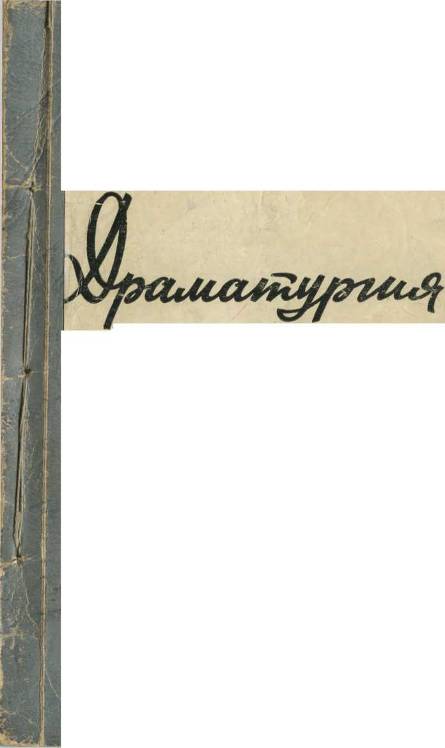 ДРАМАТУРГИЯБЕРТОЛЬТАБРЕХТА•ГОСУДАРСТВЕННОЕ ИЗДАТЕЛЬСТВО «ВЫСШАЯ ШКОЛА»Москва—1962ВведениеБертольт Брехт выдающийся немецкий современный писатель. Деятельность его была очень разносторонней, он — поэт, драматург, прозаик, публицист, теоретик искусства, театральный деятель и режиссер. Драматургические произведения Брехта известны всему миру. Прогрессивное человечество ценит передовую идейность и художественное своеобразие его творчества, изучает выдвинутые писателем принципы, которые во многом являются новым словом ъ драматургии и театре. Больше того, мы можем найти следы воздействия творческой манеры Брехта на многих писателей различных стран, в том числе и капиталистических. Не будет преувеличением сказать, что Б. Брехт является властителем дум многих современных писателей-реалистов Запада; особенно ярко его влияние сказалось на произведениях молодых прогрессивных литераторов, вступивших на путь драматургии только в послевоенные годы.Вокруг творчества Б. Брехта разгорелись за последние годы горячие дискуссии. Далеко не все прогрессивно мыслящие деятели литературы и искусства принимают новаторские искания Брехта, его творческую индивидуальность, убежденное, упрямое ниспровержение давно установившихся канонов драматургии и театра.Пьесы Б. Брехта ставятся далеко за пределами его родины. Их можно увидеть на подмостках «репертуарных» театров США, они идут в небольших прогрессивных театрах Лондона, к ним обращаются передовые режиссеры Франции (например, Жан Вилар), они широко представлены и в странах социализма (вспомним хо- тя бы необычайно красочный спектакль «Трехгрошовой оперы» Бр.ехта в чешском театре Д-34 Э. Буриана).В Советском Союзе Бертольт Брехт давно пользуется признанием. В 1954 году Бертольту Брехту за активную общественную деятельность была присуждена Меж-Зак. 1191	о дународная Ленинская премия «За укрепление мира между народами».В 1956 году вышел на русском языке сборник пьес Б. Брехта, составленный из его лучших произведений. Почти одновременно был опубликован сборник теоретических -статей Брехта. Кроме того, отдельными изданиями вышли в свет ранние его пьесы, а также последняя драма «Дни Коммуны».Заслуживает также внимания книга одного из соратников Брехта Б. Еайха, посвященная творчеству Брехта и опубликованная у нас в 1960 г.В последнее время на сценах советских театров поставлены йёкоторые пьесы Брехта. Нельзя не упомянуть спектакля «Мамаша Кураж и ее дети» в театре им. Маяковского и постановки Эстонского театра им. Кингисеппа «Господин Пунтила и его слуга Матти».Однако, надо сказать, что изучение и сценическое освоение драматургии Брехта широко развернулось в нашей стране .только за последние годы, так как лучшие его пьесы появились в русском переводе сравнительно недавно.Творчество Б, Брехта является для прогрессивной общественности мира знаменем революционной идейности и смелых новаторских исканий. Но, как ни парадоксально — Брехт вызывает сейчас HHfepec и у деятелей буржуазной культуры. В различных газетах и журналах Запада за последнее время на.чали появляться статьи «в защиту Брехта от коммунистической ‘ идеологии». Назовем хотя бы статью Эрнеста Борнемана «Подлинный Брехт», опубликованную в английском журнале «Епсоге» \ Признавая значение творчества Брехта, писатель Э. Борнеман всячески пытается, вопреки здравому смыслу и объективности, доказать, что новаторство Брехта- якобы родственно современному модернизму. Здесь невольно вспоминаются слова Б. Шоу: «Всякий воспринимает меня таким, каким может вместить».В .поисках формального экспериментаторства Э. Борнеман сосредоточивает внимание на отдельных условных приемах Брехта, обходя молчанием' поистине гигантский труд писателя в области идейного проникновения в социальные проблемы действительности.«Encore».'July — Augusit, 1958, № 2, pp. 20—33.В середине 50-х годов во время гастролей театра Брехта ‘«Берлинский Ансамбль» в Париже и Лондоне буржуазная критика также выделяла прежде всего необычные постановочные приемы. театра, обходя молчанием те идеи, которые Брехт вкладывает в свои произведения.Наибольшим успехом пользуется ныне в западных странах пьеса Брехта «Добрый человек из Сечуана». И не потому, что ее тема—«человеческая жизнь в нечеловеческом обществе» (по Брехту) захватила критику и зрителей, а потому, что роль героини пьесы Шен Те необычайно выигрышна. "Можно также упомянуть, о популярности «Трехгро- шоаой оперы», одного нз остроумнейших ранних произведений Брехта. Оно успешно ставится в нескольких странах, в том числе в США и Англии.С каждым годом известность Брехта растет. Пристальное изучение наследия Брехта является насущной задачей сегодняшнего дня. Но до сих пор отдельные статьи -противоречат друг другу; многое в сложной теории Брехта еще недопонято, многое в пьесах недооценено.Настоящая работа не ставит перед собой задачи развернутого анализа теоретических взглядов Брехта и его театральной практики. Главное внимание будет обращено «а .рассмотрение драматургии Брехта и тех теоретических положений, из которых Брехт исходил в создании пьес.**Драматургия, как и все творчество Брехта, отличается социальной остротой и политической направленностью. Драматург ставит в своих пьесах большие социальные проблемы, волнующие все прогрессивное человечества Брехт открыто поставил свое творчество на службу-передовым устремлениям человечества, на службу революционному изменению мира., Индивидуальная человеческая жизнь существует для него только как отражение сложных социальных процессов, совершающихся в мире. Брехт считает, что в «чувствах, мыслях и поступках людей каждый раз проявляется та или иная форма их общественного существования».Именно действительность в самом широком смысле слова, реальность современного западного мира, со всеми ее противоречиями, борьбой, достижениями и срывами, занимает внимание Брехта. Брехт стремится показать на сцене современного человека со всей сложностью его миропонимания и мироощущения.Борясь за высокоидейную реалистическую драматургию, Брехт призывает в статье «Примечания к народной пьесе» «кинуть клич о новом реалистическом искусстве» . Границы его, по Брехту, необычайно широки. Необходимо, с одной стороны, преодолеть натуралистические тенденции, с другой — отказаться от выспренной манеры романтической эклектики, царящей до сих пор на многих сценах. «Необходимо искать новые пути, — писал Брехт. — В каком направлении? Синтезом слабости было соединение романтическо-классического и натуралистического направлений в романтико-натуралистический коктейль. Два пошатнувшихся великана держались друг за друга, чтобы не упасть окончательно». Брехт предлагает отказаться от следования традициям, находя выход в новом реализме, в котором «искусство должно овладеть природой, ибо нам нужна художест- венно изображенная реальность и естественное искусство» .Большое значение Брехт придает вопросу нахождения своеобразного стиля, который «одновременно артистичен и естествен».Мысли Брехта о новом понимании реализма во многом отражают художественные искания искусства сегодняшнего дня, отрицающего с одной стороны скрупулезное отображение будней, с другой — преувеличенную патетику чисто формальных исканий, оторванных от каких бы то ни было связей с действительностью.Брехт рассматривает реализм не только, как художественный стиль. Для него реализм — это главным образом миропонимание, выявленное богатыми, многообразными красками. В статье «Широта и многообразие реалистического литературного стиля» Брехт уточняет свое понимание нового реализма. «Когда мы наблюдаем, сколь многообразно можно описать действительность, то убеждаемся, что реализм не есть только внешняя форма» .\, Автор далее ссылается на революционного английского поэта П. Б. Шеллй, литературный стиль которого, по его мнению, соответствует реалистической манере. Рассматривая балладу Шелли «Маскарадное шествие анархии», Брехт обнаруживает, что символические приемы не уводили Шелли от конкретности. «Его полет не поднимался слишком высоко над землей»2. И далее мы читаем: «Шелли показывает, что реалистические приемы не означают отказа от фантазии и артистичности. Ничто не мешало реалистам Сервантесу и Свифту показать, как рыцари сражаются с ветряными мельницами, а лошади основывают государства. Реализму соответствует понятие широты, а не узости. Эстет, например, пытается спрятать мораль за событиями и запрещает поэту высказывать свои суждения. Гриммель- схаузен, наоборот, не отказывается от морализирования и обобщений, как и Диккенс и Бальзак»3.Свои теоретические взгляды Брехт полностью воплотил в драматургии, применяя разнообразнейшие приемы, от конкретной детализации до символических обобщений и условной фантастики. Но при всех условных приемах, отражающих многообразие и противоречивость жизни, Брехт стремится к целенаправленности содержания, всегда связанного с социальными проблемами современности. «Ради одного искусства для искусства я не пошевельну и пальцем», — писал в свое время Б. Шоу, эстетика которого при всех различиях совпала с эстетикой Брехта в основном вопросе отношения искусства к действительности. Именно условность в драматургии Брехта привлекает и ныне некоторых западно-европейских эстетов, не разглядевших за многообразием формальных приемов глубины содержания и новаторского, революционного звучания его пьес.Во всех своих произведениях, будь-то боевые песни и стихи, или же разнообразные по тематике пьесы, Брехт вступает в острую полемику со своими читателями и зрителями. Полемичность — один из основных признаков творческой манеры Брехта. Это, разумеется, не случайное явление. Первые шаги Брехта , в литературе происходили в Германии двадцатых годов, когда в стране разыгрывались ожесточенные битвы между сторонниками революционного прогресса и растущими с каждьгм годом силами (профашистской реакции. Брехт находился на боевом посту. С молодым задором он опровергал все косное, застывшее, вместе с тем порой сам еще блуждая в потемках, но при всех обстоятельствах горячо полемизируя с.теми, кто хотел повернуть колесо истории ©спять. Из этого духа полем-ики у Брехта выработалась в более зрелые годы особая манера построения пьес. В большинстве случаев Брехт (поднимает в своих произведениях ту или иную существенную социальную тему, которую он, однако, разрешает далеко не прямолинейно, а путем метода «от противного». Как пример можно привести образ Мамаши Кураж, которая живет войной и считает ее для себя выгодной и благотворной, даже тогда, когда она все потеряла. Улрямая Кураж, по мысли Брехта, так -ничего и не -поняла до конца. Но тем больше должен понять читатель и зритель. Отталкиваясь от злоключений неисправимой маркитантки, зритель должен сделать свои собственные выводы, противоположные мыслям и чувствам матушки Кураж.Брехт таким образом считает, что зритель, переосмысляя события, показанные на сцене, должен сделать свои самостоятельные обобщения, зачастую противоположные увиденному на сцене. Вот почему большинство персонажей Брехта (за немногими исключениями) являются социально-негативными образами; они, по мысли Брехта, не должны возбуждать у зрителя чувств ужаса и сострадания, что являлось основным требованием, предъявляемым Аристотелем к трагедии.Брехт как бы изображает в своих пьесах своеобразные судебные разбирательства того, что он сам назы- 8вает «человеческой жизнью в нечеловеческих обстоятельствах». При этом он не собирается вызывать сочувствие к своим персонажам,‘он скорее .готов полемизировать со многими из них, показывая, как не следует жить в условиях капиталистического мира. Перед нами встают маленькие люди, забитые и духовно искалеченные порой уродливые в своих человеческих проявлениях. 'Брехт осуждает их, показывает их слабости, ограниченность, иногда бездушие и жестокость, — но в конечном 'итоге он обвиняет не лх. Его полемический задор обращен прежде .всего к тому обществу в целом, которое калечит и уродует человека, превращая его в слепой механизм беспощадной капиталистической системы. Особенно часто эти беспомощные «винтики» общества встают перед нами в ранних пьесах Брехта (назовем Гейли Гейя в пьесе «Человек есть человек»). Но и рисуя образы сильных людей,. противостоящих злу, Брехт далек от их героизации, он показывает сложные дороги сомнений, борьбы, преодоления собственных противоречий, пути отступлений и побед. Так предстает перед нами в пьесах Брехта своеобразно воспринятый мир, мир, против которого писатель горячо и убежденно выступает, мир, который он мечтает изменить и исправить. Именно эта мысль лежит в основе большинства его произведений. Брехт не растворяется в образах своих пьес, он полемизирует с ними, оценивая их поступки и действия как бы со стороны, призывая читателя и зрителя к острой дискуссии и осознанию великой правды жизни.	.	'	.Именно полемическим характером творчества Брехта объясняется еще одна его особенность: драматург почти всегда обращается, к сюжетам, уже ранее разработанным другими писателями. Его не столько интересует внешнее развитие конфликта и события пьесы; сколько те большие обобщения, которые вытекают из данной фабулы, то специфическое философское освещение, которое он придает сюжетам- и образам. Вот почему пьесы Брехта воспринимаются нами как новые самобытные произведения — ибо в них сохранились только прежние линии >интриги и действия, а концепция целого Дана по-иному, по-брехтовски.И, наконец, еще одна характерная чёрта творчества Арехта. Его полемичность внешне скромна и ненавяз-чи'ва, но внутренне необычайно горяча. Брехт не- создает дидактических драм, его пьесы далеки от сухой назидательности, автор как бы отступает далеко в сторону, чтобы с наблюдательной вышки ясно и отчетливо обозреть свое поле боя. Эта черта творчества Брехта (отсутствие прямолинейных, навязанных автором выводов), правда, порой затрудняет восприятие текста, а также приводит иной раз к весьма вольной трактовке его произведений,- далекой от авторской интерпретации. Это характерно для многих современных постановок пьес Брехта в капиталистических странах (например, спектакль «Трехгрошовой оперы», осуществленный в США в 1959 г.).**Бертольт Брехт родился 10 февраля 1898 г. в семье среднего коммерсанта города Аугсбурга в Баварии. Уже с юношеских лет молодой Брехт начал мыслить самостоятельно, отвергая укоренившиеся в его доме семейные традиции, не выходившие за рамки буржуазной респектабельности.Поступив в годы первой мировой войны на медицинский факультет, Брехт не закончил его и был призван в армию, где работал санитаром в одном из военных госпиталей. Здесь'он' видел бесконечные страдания жертв кровавой бойни, здесь зародился его протест против «нечеловеческого мира». Вскоре, с 1918 г., он начал писать. Именно в эти годы Брехт создал- острые сатирические баллады, среди которых выделяется его знаменитая «Легенда о мертвом солдате» (1918), полная беспощадного сарказма и осмеяния немецкого ми* литаризма.Характерно, что литературная манера Брехта определилась уже с первых его стихотворений, а именно: восставая против социальных пороков своей родины, Брехт говорит о них с нескрываемой усмешкой и даже юмором. В стихотворении «Костыли», например, Брехт рассказывает о хромом, которого врач вылечил, сломав его костыли пополам, потому что больной «хромал из- за этой дряни». Стихи кончаются строками:Юf	рмехом	исцелен	я.	без	усильяЯ тепе$ьь хожу, как он и ты,, Лишь увидев издали костыль, я Чую приближенье хромоты.Обстановка послевоенной Германии, раздираемой Классовыми Противоречиями, наложила отпечаток на все творчество Брехта, сформировала бунтарский характер молодого Интеллигента, многого еще не понимавшего до конца, но рано связавшего свою судьбу с передовыми кругами Германии.С 1919 г. Брехт начал создавать свой драматургические произведения. Первыми еще незрелыми пьесами были «Барабанный бой в ночи» и «Ваал».К тому же времени относится первый с&хенический успех Брехта. Молодым, ни на кого не похожим литератором, упрямым, одержимым Желанием во что бы то ни стало разбить мещанские иллюзии, мечтавшим о создании новой эры в театре, заинтересовался в ту пору Лион Фейхтвангер и помог Брехту в осуществлении его первой постановки. Речь идет о пьесе «Жизнь Эдуарда II» К- Марло, переработанной Брехтом совместно с Л. Фейхтвангером и поставленной в Мюнхенском театре. Пьеса, главным образом благодаря творческой помощи Л. Фейхтвангера, имела некоторый успех, но не явилась еще новым словом1 в театре, как на это уповал начинающий драматург и режиссер. Затем Б. Брехт, переехав в Берлин, сразу же окунулся в среду молодых прогрессивных литераторов, журналистов, актеров и режиссеров, которые шумно спорили и не менее шумно протестовали против всего окружающего. Многие -свидетели этих бурных лет образно описывают донельзя худого молодого писателя, презиравшего каноны буржуазной респектабельности. Брехт шел своим оригинальным путем не только в творчестве, но и в быту и даже в одежде. Не выпуская изо рта дешевой сигары, Брехт просиживал где-то в мансарде ночи напролет в настойчивых спорах с друзьями. Одет он был в куртку без галстука с открытым воротом рубашки. Порой Брехт брал гитару и надтреснутым, но всегда необычайно выразительным голосом полунапевал, полунаговаривал свои остросатирические баллады.В эти годы начали формироваться теоретические взгляды Брехта на литературу и театр, складывалась его теория «эпического театра», над которой драматург в дальнейшем не прекращал работать в течение 30 лет. В 1925 г. Брехт опубликовал пьесу «Человек есть человек», которая была вскоре поставлена в «Немецком театре» в Берлине. Общественность столицы обратила внимание на дерзкого молодого писателя,\но у широкой публики спектакль (успеха не имел.И все же Брехт утвердился среди передовых деятелей литературы и театра Германии. Он завязал широкие связи, расширил круг своих единомышленников. Особенно плодотворными были встречи с немецким режиссером Эрвином Пискатором, таким же искателем ' в области постановочного искусства, каким был Брехт в драматургии. Характерно, что и Пискатор в середине двадцатых годов впервые заговорил об «эпическом театре». В 1927 г. Брехт был приглашен Пискатором в качестве консультанта для постановки «Швейка» Яр. Гашека, что снова подтверждает творческое содружество двух приверженцев революционного искусства.^В 1926 г. Брехт написал острую пьесу-памфлет «Орлеанская дева скотобоен», резко направленную против финансовых магнатов. Пьеса была поставлена через несколько лет -в Дармштадте, но на премьере разыгрался скандал, затеянный фашиствующими молодчиками, и спектакль был запрещен полицией.Широкого признания Брехт впервые добился после постановки «Трехгрошовой оперы» в 1928 г, Успеху немало способствовали остроумие и занимательность самого сюжета. Но этот сюжет на самом деле был не только занимательным, но и глубоким по социальному содержанию, чего, однако, многие зрители Берлина старались не замечать.В конце двадцатых годов произошел перелом в сознании Брехта, он начал глубоко изучать труды К. Маркса и В. И. Ленина, его высказывания и творчество этого периода приобретают черты зрелости. С тех пор Брехт до конца своих дней стремился отразить в своих, произведениях понимание законов развития человеческого общества с позиций диалектического материализма, объяснившего писателю противоречия капиталистического мира.В 1932 г. Брехт посетил Советский Союз. Не случайно он в том же году создал свою пьесу «Мать» (по 12 роману Горького), которая была поставлена в Берлине в юбилей Горького. Постановка продержалась недолго, через 30 спектаклей она была запрещена цензурой. Роль Пелагеи Власовой создавалась драматургом для талантливой характерной актрисы Елены Вейгель, которая была женой, другом и помощником Брехта до последних дней его жизни.Успех и признание не часто выпадали на долю Брехта в предфашистские годы. Его жизнь в это время была трудной и тревожной. Против него, бунтаря и ниспровергателя основ капиталистического общества, все настойчивее начали выступать представители буржуазной печати и театров, не говоря о полицейских властях. Естественно, что с установлением фашистского режима Брехт был вынужден покинуть пределы Германии, его имя было внесено в «черные» списки.Наступили длительные годы эмиграции, годы «ссылки», как их называл сам Брехт. Сперва — краткое пребывание в Праге и Вене, затем — несколько лет, проведенных в Дании, далее Финляндия, Швеция и, наконец, США. Гонимый из страны в страну, Брехт нигде не находил покоя и подлинного места в жизни. Чужой среди чужих, он продолжал жить мыслями о своей истерзанной родине, мыслями, которые поведал миру в пьесах, написанных за эти трудные годы.Вынужденное одиночество, невозможность широкой режиссерской практики, оторванность от общественной жизни привели к тому, что Брехт проводил многие ^часы за письменным столом, сам с собой и своими творческими замыслами. И время он потратил не впустую. Именно в эмиграции созданы его лучшие пьесы, которые сначала на чужбине не получили достойного признания и только в послевоенные годы получили признание в ГДР и прозвучали на весь мир, прозвучали и в тех странах, где Брехт жил в тяжелый для него период, где он работал над своими произведениями в одиночестве и безвестности.ЬВ Дании Брехт написал три пьесы, посвященные антифашистской теме — гротесковый памфлет «Круглоголовые и остроголовые», затем «Винтовки Тересы Кар- рар» — пьесу о героической борьбе испанцев против фашистов, а также «Страх и отчаяние в Третьей империи».. Далее Брехт переехал в Финляндию,- где создал ан-тибуржуазную сатиру «Господин Пунтила и его слугй Матти».по мотивам пьесы, финской писательницы Вуо- лиоки.Но и в Финляндии антифашисту Брехту вскоре начала угрожать опасность — и он через Швецию эмигрировал в Соединенные Штаты Америки, где прожил до 1948 г. Здесь жизнь Брехта сложилась еще труднее, он лишен был возможности осуществить хотя бы одну постановку своих пьес в профессиональных театрах, здесь, (нельзя не упомянуть и об этом) ему пришлось, вместе с Еленой Вейгель пережить трудные дни нужды и лишений.Но, несмотря <на тяжелые обстоятельства, Брехт жил напряженной творческой жизнью:	он завершил рядпьес, над которыми начал работать еще в первые годы эмиграции и создал новые произведения, которые несомненно войдут в классику немецкой драматургии.В 1943 г. Брехт закончил пьесу «Добрый человек из Сечуана». 1945—1947 гг. оказались особенно плодотворными: Брехтом были завершены ранее начатые им пьесы, среди них «Мамаша Кураж и её дети» и «Кавказский меловой круг».В этих пьесах Брехт пытался воплотить свою созревшую к тому времени теорию «эпического театра», которая, может быть, усложняет непосредственное восприятие пьес, но вместе с тем углубляет их философское содержание.Незадолго до отъезда из США Брехт создал одну из своих наиболее сложных пьес — «Жизнь Галилея», над которой он работал в течение 10 лет.В 1948 г. Брехт покинул США. Одной из причин отъезда явился вызов Брехта в «Комиссию по расследованию антиамериканской деятельности», начавшей в те годы преследования всех свободомыслящих людей Америки. Комиссия заинтересовалась и немецким эмигрантом Брехтом. Он был приглашен на допрос. Чаша переполнилась. Трудные материальные условия, одиночество, непонятость, тоска по родине — все вместе взятое побудило Брехта покинуть негостеприимную американ-* скую землю.Драматург направился сначала в Швейцарию, а оттуда по приглашению Культурбунда ГДР — в родной Берлин.Начались последние, богатые поисками и творческими достижениями годы жизни Б. Брехта. Главное внимание писатель отдал режиссуре, а также совершенствованию- своих теоретических трудов. Вместе с тем он выпустил за эти годы и несколько новых пьес: «Швейк во второй мировой войне», «Карьера Артуро Уи, которой могло и не быть» и, наконец, свое последнее произведение — историческую драму «Дни Коммуны».Германская Демократическая Республика предоставила Брехту широкие возможности для театральной деятельности. В 1949 г. был организован театр Брехта «Берлинский Ансамбль», завоевавший ныне мировую славу. В первые годы существования «Берлинский Ансамбль» ставил спектакли в помещении «Немецкого театра», который гостеприимно принял новый коллектив. Именно здесь была осуществлена Брехтом известная постановка его пьесы «Мамаша Кураж и ее дети». Началось крепкое творческое содружество двух театров. В спектаклях «Берлинского Ансамбля» выступали и актеры «Немецкого театра», среди них упомянем прежде всего талантливого Эрнста Буша.Брехт ставил спектакли совместно с Еленой Вейгель, которая одновременно выступала в качестве исполнительницы главных ролей.Деятельность Брехта в «Берлинском Ансамбле», вписавшем славную страницу в историю современного немецкого театра, дала ему возможность на практике проверить и отточить свои теоретические мысли об актерском искусстве. Брехту удалось создать свой индивидуальный режиссерский почерк, основанный на современном прочтении драматургических произведений и на воплощении на сцене принципов нового реализма, о которых Брехт писал в то время в своих статьях.Спектакли «Берлинского Ансамбля», лаконичные по форме, предельно выразительные, отличаются своеобразием и неповторимостью. Вспомним почти пустую сцену в спектакле «Мамаша Кураж и ее дети», фургон Анны Фирлинг, который причудливыми, кругами разъезжает по сцене, фургон, который символизирует в спектакле предприимчивость, задор, торговую сметку мамаши Кураж, а в финале, когда он полуразбит и прострелен, и снова его тянет вдаль несчастная-Анна — неисправимость ничего не понявшей маркитантки. В этом спектакле Брехту удалось найти сценические средства, глубоко раскрывающие идею пьесы, средства, которь/е приобрели символическое звучание.Так, шаг за шагом, формировалось незаурядное режиссерское искусство Брехта, — зрелого мастера новых сценических приемов, всегда внутренне оправданных, не выходящих за р^амки реализма в-его современном понимании.Важно отметить, что Б. Брехт находил для каждой постановки новые выразительные средства, всегда связанные с идейным подтекстом пьесы.Ближайшая соратница Брехта Елена Вейгель продолжила после «смерти драматурга дело его жизни — претворение принципов эпического театра >на сцене.Помимо режиссерской и драматургической деятельности Брехт в последние годы жизни снова обратился к теоретическим статьям, выпустив «14 опытов», в которые входят как ранние, так и последние работы Брехта, включая его «Маленький Органон» (1948). и статью «Новая техника актерского искусства» (1952).**Б. Брехт — теоретик театра — выдвинул теорию «эпического театра», над которой он работал в течение тридцати лет и которая легла в основу построения многих его пьес, а также его режиссерской деятельности. .Впервые термин «эпический театр» был применен Брехтом, в 1928* г. в примечаниях к «Трехгрошовой опере». Но это было только начало. Принципы эпического театра разрабатывались Брехтрм далее в этюде «Об опере», приложенном к изданию его пьесы «Подъем и падение города Махагони» (1930). К вопросам эпического театра Брехт постоянно возвращался и дальше в своих статьях «14 опытов», среди которых наиболее существенны — «Краткое описание новой техники актерского искусства» (1940), «Малый Органон» (1948) и, наконец, «Диалектика на театре» (1955).Основой теории «эпического театра» Брехт считает мысль, что драматургия и театр призваны в первую очередь воздействовать на разум человека, должны заставить его глубоко осмыслить проблемы общественной и личной жизни, чтобы в конечном (итоге переделать человеческое общество.Пьесы, по Брехту, должны быть продуманными и точно рассчитанными инструментами воздействия на человеческое сознание. Эпический театр — это театр мысли, он обращается не к чувству, а к разуму, интеллекту зрителей;Для Брехта наиболее важным в пьесе и спектакле являются не сами изображенные события, а те обобщения, которые вытекают из них. «Непосредственный переход от показа к комментированию характеризует эпический театр» — писал Брехт .•Можно в известной степени говорить о том, что теоретические взгляды Брехта смыкаются с учением К. С. Станиславского о сверхзадаче. Идея, определяющая по Станиславскому значимость произведения, лежит в основе спектакля и пьесы. Именно идейную сущность выдвигает и Брехт. Но дальше дороги Станиславского и Брехта расходятся. Брехт абсолютизирует идею, считает ее главным действенным началом театрального произведения, альфой и омегой' сценического воплощения пьесы. Станиславский пытается воздействовать на зрителя непосредственно, Брехт выдвигает опосредствованное интеллектуальное воздействие. Станиславский строит свою теорию «четвертой стены» на иллюзии жизни, Брехт отвергает какую бы то ни было иллюзию. «Следует уничтожить все магическое,, всякую почву для гипноза», — писал он.Новая теория потребовала и новых творческих приемов.В своей теории «эпического театра» Брехт призывает читателя и зрителя к интеллектуально-,полемическо- •му восприятию действия, выдвигая свой знаменитый «прием отчуждения» (Verfremdungseffekt). Цель «приема отчуждения» заключается в том, чтобы «вызвать у зрителя аналитическое, критическое отношение к изображаемому событию».Новаторский метод, предложенный Брехтом, вызвал волну кривотолков, но нашел и многочисленных подражателей. Ибо «метод отчуждения» — важнейший ком- полент теории «эпического театра» Брехта, проявляется не только в постановочных приемах и актерской игре, но пронизывает конструкцию почти всех пьес Брехта. В его произведениях, которые почти всегда имеют острую фабулу, имеются отдельные элементы, прерывающие последовательность действия, не разрушая при этом восприятия целого. Брехт свободно переносит действие в разные времена, в разные места, в различные ситуации и к различным персонажам, как бы проводя аналогию между далекими на первый взгляд событиями, или же, наоборот, прямо противопоставляя их. Линия действия прерывается знаменитыми брехтовскими «зонгами» (песнями), которые часто непосредственно не связаны с развитием сюжета и даже с самими персонажами, исполняющими их, а представляют мысли самого автора «по поводу» услышанного и увиденного. Такова, например, «Песня о капитуляции» мамаши Кураж. Чтобы отвлечь внимание от конкретного действия, Брехт предлагает во время исполнения песен, которые должны быть, обращены прямо.в зрительный зал, спускать с софитов плакат, объясняющий песню, но не имеющий прямого отношения к событиям пьесы.Развитие действия прерывается также перед началом отдельных сцен специальными стихотворными заставками (см., например, пьесу «Страх и отчаяние в Третьей империи»), где автор кратко излагает смысл и содержание предстоящей, сцены. Брехта меньше всего интересует неожиданное развитие сюжета, по мнению Брехта, фабула не представляет основы драматургий. Ведь часто, как уже сообщалось, пьесы Брехта построены на ранее известном сюжете. Брехту важно подчеркнуть смысл-тех событий, о которых он говорит, и тот способ, с помощью которого эти события предстают перед зрителем. В этом, по Брехту, заложены основы «метода отчуждения», с помощью которого автор как бы подсказывает читателю и зрителю верное с его точки зрения направление мыслей.Порой в пьесы вводятся цитаты из известных класси^ ческих произведений.. Они также призваны служить средством «отчуждения» конкретного текста, вызывать оценочное отношение к происходящему на сцене, сопоставлять србытия исторического прошлого с современностью.ISНа первый взгляд может показаться парадоксальным, что Брехт, отрицавший «аристотелевский» театр, на самом деле явился продолжателем принципов, характерных для античной драмы. В самом деле — чем отличаются «зонги», заставки, цитаты в пьесах Брехта от роли античного хора в трагедии или от «парабаз» в комедиях Аристофана? Таким образом, Брехт, хотел он этого или -не хотел, явился в современной драме продолжателем отдельных приемов античной драмы.В этом вопросе кроется наиболее уязвимое противоречие в теоретических взглядах Брехта. Принимая на деле комментирование действия, что свойственно античной драме, Брехт резко восстал (особенно в своей ранней статье «Об опере») против «аристотелевского» театра в целом, противопоставляя театру эмоций театр мысли. Следует во имя объективности указать, что теория Аристотеля была значительно более последовательной, чем ранние взгляды Брехта. Античная драматургия не чуждалась органического слияния высокой интеллектуальности и больших человеческих страстей, Брехт же отрицал в своих ранних статьях подобную органическую, связь, но отрицал главным образом в теории, так как в пьесах его мы легко обнаружим синтез больших мыслей и человеческих эмоций.Прием «отчуждения» . (комментирования текста пьес) несомненно внес новое в драматургичеекое^искус- ство современности. Наряду с множеством противников Брехт нашел в различных странах мира и последователей своего метода. Разве американский (прогрессивный драматург Артур Миллер не использует брехтовский прием «отчуждения» в пьесе «Вид с моста», где все действие комментируется мудрым адвокатом Альфьери? Правда, сам Миллер в своих статьях конкретно ссылается только на античную трагедию. Но вместе с тем он в предисловии к французскому изданию своих пьес, недавно опубликованном в газете «Les lettras frangaises», указывает на огромное значение драматургии Брехта для современной литературы и театра.Широкой известностью пользуется в нашей стране пьеса чешского драматурга Когоута «Такая любовь».На чем, как не на приемах «отчуждения», построена пьеса, в сущности представляющая собой судебный репортаж?А если идти дальше, то и в советской драматургии мы найдем отклики брехтовских принципов. В одной из ныне наиболее популярных советских пьес — «Иркутской истории» А: Арбузова применены элементы «отчуждения». Чем является хор, введенный автором, как не мудрым комментатором событий пьесы?Но надо подчеркнуть, что Брехт во многом отличается от указанных авторов, ибо он вводит «отчуждение» не только как сопутствующий развитию действия элемент (песни, заставки, надписи, цитаты), но пронизывает им и само действие. У Брехта и актеры своими действиями должны комментировать события, не должны ‘ограничиваться непосредственностью мыслей и чувств, а «изображать все подтексты, читать текст не как импровизацию, а как цитату». В этом .отношении пьесы Брехта значительно отличаются от произведений других авторов, нося самобытный, ярко индивидуальный характер. Было бы бесполезным устанавливать мерила достоинства или недостатков; как один, так и другой принцип построения драматических произведений имеет право на существование.Брехт назвал свой метод «эпическим», т. е. рассказывающим, повествовательным. События, изложенные в его пьесах, он не намерен показывать во всей их непосредственности, а пытается рассказать о них, вступая при этом в спор с читателем и зрителем. Отталкиваясь от действия пьес, следует воспринимать второй план, в котором заложено идейное содержание пьесы. В этом отношении Брехт идет новыми путями.Важно отметить изменения в теоретических взглядах Брехта, произошедшие в последние годы жизни драматурга. Его наиболее интересные статьи были написаны именно в этот период. Большую путаницу в (умах произвела ранняя статья Брехта об «аристотелевском» и «эпическом» театре, под названием «Сб опере» (1930). В дальнейшем автор многократно оговаривал и исправлял прямолинейность, которая присуща названной статье. Речь идет о резком разделении театров на два вида искусства, на эмоциональный и интеллектуальный. Отталкиваясь от этой схемы, некоторые исследователи делали необоснованный вывод, что' Брехт является апологетом4 рационалистического искусства, что он засушивает актерскую игру и восприятие зрителя. Последующие высказывания Брехта по этому вопросу многое уточняют и разъясняют. В статье «Маленький Органон» (1948) Брехт неоднократно подчеркивает, что театр должен доставлять наслаждение. «Особые свойства театрального воздействия заключаются в том, что понимание и импульсы воспринимаются путем наслаждения, — писал он, — глубина понимания и импульсов соответствует глубине наслаждения» КТезис о том, что театр должен доставлять зрителю удовольствие и наслаждение, повторяется Брехтом многократно в его последних статьях. Если обратиться к существу вопроса, то вряд ли можно утверждать, что наслаждение оторвано от эмоционального восприятия, здесь речь идет, разумеется, о взволнованной интеллектуальности, выдвинутой Брехтом, о глубоком соединении мысли и эмоции в их органической целостности.Наиболее полно Брехт высказывает свои соображения о природе эмоционального в работе «Новая техника сценического искусства». «Тезис вульгарной эстетики о том, что эмоции могут быть вызваны только вживанием, неверен. Но «неаристотелевская» драматургия должна подвергнуть вызванные ею эмоции осторожной критике... Во многих современных произведениях искусства можно говорить о возрождении эмоционального воздействия в связи с подчеркнуто рационалистическими тенденциями...».Тащм образом, Брехт приходит в последний период творчества к обоснованной мысли о теснейшем слиянии рационального и эмоционального, ибо «восприятие эмоций является своеобразной формой о<ценки».Не отвергая наличия эмоций в драматургии и театральном искусстве, Брехт вместе с тем неизменно отка-зывался от изображения сентиментальных чувств и лирических излияний. Борьба человеческих страстей, интуитивных, не поддающихся контролю разума, также отсутствует в его пьесах. Эмоция должна, по Брехту, одновременно апеллировать к разуму человека. «Путем приема «отчуждения» вызываются эмоции, правда, эмоции, отличающиеся от традиционных» КШироко распространенное мнение, что в драматургии и театральном искусстве Брехта отсутствуют эмоциональные мотивы, следует считать несостоятельным. Баевой, активный дух, которым проникнуты произведения Брехта, сам \по себе немыслим без внутренней взволнованности. В дальнейшем при анализе пьес’мы обнаружим наряду с глубокими мыслями персонажей не менее глубокие, но, правда, всегда внешне сдержанные чувства. «Эмоция должна быть выявлена, эмансипирована, чтобы показать ее крупным планом». Мелкие человеческие чувства не интересуют драматурга. Действительно, большинство образов Брехта обрисовано крупными штрихами, в сложных жизненных коллизиях, ино-' гда на грани трагических событий. Характерно, что те противоречия, которые присущи большинству образов Брехта, в которых порой причудливо переплетаются добро и зло, вызывая сложные мысли, одновременно апеллируют к чувствам человека. Но эти эмоции никогда не бывают расслабленными, слащавыми, не обладают чертами филантронического сострадания. Они скорее обращены к воле и активности человека, носят мужественный, а иногда и суровый характер.Суровость характера. Суровость красок. Да, именно суровым можно назвать мироощущение Ьрехта.Первые шаги творчества молодого поэта и писателя проходили в трудной обстановке послевоенной Германии, и Брехт «воспринимал действителыюс1ъ жестокой и отталкивающей», — как пишет Ъ. Райх. Юность, прошедшая в борьбе за существование, окружающие Ьрехта социальные противоречия и классовые бои, вся необычайно сложная и трудная обстановка общественной и личной жизни, закалили характер Брехта, сформировали боевые его черты. Но вместе с тем они наложили на все его творчество неизгладимый отпечаток. Блеклые тона' заволакивают радужные оттенки природы и бытия. Солние не может пробить нависшие облака, оно светит и не светит, греет и не греет, все кругом приобретает серый, па'Смт',рный колорит. В этом — своеобразная красота затуманенных дней: В этом — своеобразная красота (произведений Брехта.Не случайно и лучшие постановки в режиссуре самого Б. Брехта (вспомним «Мамашу Кураж» в «Берлинском Ансамбле») были окрашены в тусклые, сероватые тона.Однако это не значит, чта жизненный тонус в пьесах Брехта понижен и вял. Именно в сером мире мелких и крупных пороков, страданий и падений, разочарований и ошибок, преступлений и возмездий, кипит страстная жизнь, иногда трагическая в своей неустроенности, но чаще нелепая в своей скованности и блужданиях.И как солнце жаждет вырваться из-за туч, так писатель пытается своим творчество-м пробить путь к светлому будущему.В этом — идейный смысл всех его произведений, начиная от ранних драматургических опытов и кончая последними драмами, которые^обладают не только глубоким социальным содержанием, но и отточенностью литературного мастерства.Художественные приемы Брехта носят черты оригинальности и самобытности, переводы его пьес и стихов представляют иногда большею трудность. Уроженец южной Германии — Брехт внес в текст пьес отдельные элементы 1южногерманского диалекта, элементы, трудно передаваемые при переводе на другой язык. Речь идет о народных оборотах речи, 'о своеобразном лаконизме и простоте, об отсутствии какой бы то ни было патетики. Возвышенно-патетическая речь вообще чужда Брехту. Никаких романтических взлетов, никаких метафорических отступлений, никаких поэтических реминисценций.Язык Брехта жизненный/, .реалистический, до предела трезвый, логичный. Но, вместе с тем, несмотря на общий суровый колорит, диалоги 'Действующих лиц построены в живом темпе, и, что ещё важнее, полны остроумия и юмора. Драматург широко использует, как художественные средства, едкую иронию и сарказм. Его герои не бродят по сцене как бледные, забитые тени, это всегда живые люди, шо-своему устраивающие свою жизнь, пусть плохо, пусть двигаясь по ложному пути, но всегда уверенно, а порой даже весело.Критические реалисты XIX—XX веков часто применяли в своих произведениях прием парадокса. Этот художественный прием можно обнаружить и в драматургии Брехта. Действующие лица пересыпают свою острую речь неожиданными парадоксами, бьющими в цель, разящими порой сильнее, чем прямой выпад или обвинение. Остроумные диалоги придают пьесам Брехта большую живость и даже занимательность. Читатель и зритель с вниманием следят за игрой слов, за неожиданны-’ ми поворотами мыслей, в которых заложены идеи и обобщения самого автора.Парадокс как прием характерен для критического восприятия жизни. Вот почему и Брехт пользуется этим приемом, причем не только в диалогах, но иногда и в построении самих пьес. Чем, как ни парадоксом, можно назвать комедию «Господин Пунтила и его' слуга Мат- ти», где парадоксальнейшим образом перед нами предстают два Пунтилы — один добродушный, но пьяный весельчак, другой — бессердечный и жестокий трезвый хозяин. Приемы парадоксального построения действия можно обнаружив и 'В других пьесах Брехта, например, в «Добром человеке из Сечуана» или в ранней «Трехгрошовой опере».	'У некоторых зарубежных писателей парадоксальность как художественный прием играет только внешнюю роль, являясь оригинальной формой украшательства, расцвечивания фразы или действия. У Брехта парадокс всегда служит углублению и заострению мысли; оживляя действие, парадокс в то же время направляет логический ход умозаключений по определенному пути.В большинстве.пьес Брехта изображены острые конфликты, развитие которых доходит порой до грани жизни и смерти. Брехт не избегает и трагических финалов,— сын Тересы Каррар погибает, жизнь многих героев «Страха и отчаяния в Третьей империи» кончается насильственной смертью, немая Катрин («Мамаша Кураж и ее дети») умирает от вражеской пули, Артуро Уи («Карьера Артуро Уи, которой могло и не быть») беспощадно убивает своих врагов, народные герои в исторической24 а,ра/ме «Дни Коммуны» умирают смертью храбрых. В напряженных коллизиях разворачивается перед нами и жизнь девушки Груше («Кавказский меловой круг»). Даже неунывающий Швейк («Швейк во второй мировой войне»), находится в постоянной опасности. В этих острых ситуациях.особое значение приобретают поступки, а не слова персонажей пьес. Именно в них полностью раскрываются образы, >в них заключена идейная нагрузка пьесы. В пьесах Брехта, как правило, нет монологов, самоанализов; лаконичная, острая речь персонажей как бы служит подготовкой для их поступков, в которых окончательно определяется внутренняя сущность эпизода. Таким образом характеры раскрываются прежде всего через действенное начало. Единственным исключением является философская драма «Жизнь Галилея», где противоречйя Галилея выявляются в порой мучительных раздумьях героя.Наряду с интеллектуализмом творчества Брехта, следует отметить и своеобразную поэтичность некоторых его пьес. Ведь Брехт вступил в литературу прежде всего как поэт, как создатель революционных стихов и не переставал писать стихи до конца своих дней. Но и для стихов Брехта, и для его пьес характерны сдержанность, и как отзвук сурового времени, порой трагические мысли о судьбах человечества.Стихи Брехта вплетены в ткань почти всех его пьес в виде заставок, песен, неожиданных афоризмов. В них несомненно сказывается самобытное поэтическое дарование Брехта. Писатель широко пользуется белым стихом, но часто применяет и звучно рифмованные строки. Характерен ритм его стихов — неравномерный, порой разорванный. Брехта в молодости критика пыталась обвинить в литературной неряшливости, в отсутствии профессионализм а. Но это не так. Брехт намеренно разрывает строчки, нарушает ритмический рисунок ради достижения особой, только ему присущей выразительности, ради показа сложности мира, в котором ничто не движется со спокойной размеренностью.Но поэтичность Брехта проявляется не только в стихах. Отдельные образы пьес, в первую очередь женские, также неоут в себе высокую поэтичность. Разве не поэтична немая Катрин, полная жажды простого человеческого счастья и материнства? А служанка Груше, которая наперекор .обстоятельствам приобрела пр^-во на материнство? Разве видения Симоны Машар («Сны Симоны Машар») не окрашены особой поэтической атмосферой? Один из наиболее мягких поэтических образов— девушка Шен Те из «Доброго человека из Сечуана*. Своеобразным очарованием овеян та,к же образ матушки Кабэ и молодой учительницы Женевьевы Жерико иг драмы «Дни Коммуны».Вспомним также поэтические картины природы, встающие перед нами в пьесах Брехта. Какой красотой и глубоким смыслом овеяна сцена в осажденном Париже, когда рядом с баррикадой распустилась весенним цветом одинокая яблоня («Дни Коммуны»). По-своему поэтичны и северные пейзажи Финляндии в комедии «Господин Пунтила и его слуга Матти», и городской парк в дождливый день в «Добром человеке из Сечуа- на» .и кавказские пейзажи в «Меловом круге». Эти картины говорят о поэтическом восприятии природы, о том, что Брехт понимал красоту окружающего мира, не отгораживался от нее.Лирические сцены редко встречаются в пьесах Брехта. Однако те немногие любовные объяснения, которые Брехт описывает, поражают неповторимым целомудрием, внешней сдержанностью и внутренней проникновенностью. Здесь следует упомянуть встречу Груше с солдатом Симоном, а также девушку Шен Те, спасшую летчика Сун" от самоубийства.Таким образом, несмотря на то, что эпические драмы Брехта выражают прежде всего социальные раздумья писателя, они богаты многообразием красок и не чужды поэтического восприятия ^ира. Но поэтичность Брехта носит самобытный характер девственной, несколько суровой красоты.Для полноты понимания творческого метода Брехта необходимо остановиться на особенностях построения его пьес, особенностях, которые имеют принципиальное значение. Драматург не пользуется классическим разделением на акты, а вводит многочисленные сцены — эпизоды, которые почти всегда имеют заглавие, определяющее смысл или содержание сцены. Жизнь, по мнению Брехта, противоречива и многообразна; полноту жизненных явлений можно изобразить только при свободном перемещении места, а порой и времени действия. Одно- 26 временно драматург пользуется приемом параллелизма скцен; в следующих друг за другом картинах рисуются разные образы, разные события, которые на первый взгляд не имеют никакой связи между собой. Но затем жизнь сталкивает чуждые друг другу человеческие судьбы, чтобы яснее оттенить полемическую мысль автора. Скажем, в «Кавказском меловом круге» злоключения служанки Груше развиваются самостоятельно от злоключений деревенского писаря Аздака, но в кон-це пьесы именно Аздак вершит, мудрый суд и возвращает Груше ребенка.В пору творческой молодости Брехта расчленение на мелкие эпизоды широко применялось в немецкой драматургии, а также в постановочных приемах отдельных театров (например, в театре Эрвина Пискатора). Здесь несомненно сказалось влияние кинофильмов, дававших широкую всеобъемлющую картину жизни в отдельных, разрозненных эпизодах. Это получило отражение и в драматургии Брехта.I. РАННИЕ ПЬЕСЫ БРЕХТАВ ранний период творчества Брехта ведущим направлением в немецкой литературе был экспрессионизм, зародившийся в Германии после первой мировой войны. Однако экспрессионизм нельзя рассматривать, как единое художественное течение; внутри экспрессионизма с момента его зарождения наметились две линии развития. Являясь реакцией на действительность, которая разбила упования и надежды на улучшение жизни, экспрессионизм был формой протеста против существующего буржуазного мира. Но этот протест был весьма расплывчатым и абстрактным, носил анархистско-бунтарский характер. В способах выражения протеста экспрессионисты не были однородны. Одни, как Франц Верфель и Унру, уходили от неустроенности (мира в мистику и субъективную фантастику, другие сосредоточивали'свое внимание на трагической судьбе маленького человека, зажатого в тисках городской цивилизации с ее беспощадной, размалывающей индивиду механистичностью.Как бы то ни было — протест вторых^ при всей его ограниченности, был конкретнее,* не отрывался от реальности. Именно к этому крылу экспрессионистов в ранние годы творчества примыкал и Бертольт Брехт, хотя он сам пытался отмежеваться от них, утверждая, что их дороги разные. Однако было бы неверно, хотел этого Брехт или не хотел, целиком отрывать его первые драматургические опыты от художественного направления немецкой литературы, заполнившего в ту пору умы молодых писателей.Тема маленького человека, бьющегося как рыба об лед в мире корысти и неравенства, захватила Брехта в его первых пьесах и несомненно была близка мироощущению экспрессионистов. Да и литературная манера Брехта в его первых пьесах отличалась «деревянной лаконичностью», свойственной творчеству экспрессионистов.Первые пьесы Брехта «Барабанный бой в ночи» и «Ваал» написаны в 1919 г. Автор обратился в них к незадачливой судьбе двух, разных по своему социальному положению людей, которые, первоначально протестуя против существующего, в конце кон!цов подчиняются ему. В «Ваале» перед нами предстает талантливый художник; он сначала .восстает против окружающей его среды, но затем приспосабливается к ней, в нем самом начинают проявляться черты внутренней порочности и в конце концов он бесславно погибает.Более отчетливо тема никчемности, неприспособленности маленького человека к жизни проявляется в пьесе «Барабанный бой в ночи». Молодой солдат, героически боровшийся во время войны, не находит себе места в жизни после ее окончания. Любимая девушка его покинула, он пытается (не по убеждению, а от отчаяния) примкнуть к революционному движению. Но когда любимая к нему возвращается, он все ей прощает и одновременно прощается со своим участием в революционной борьбе.Солдат в пьесе «Барабанный бой в «Человек есть ночи» явился как бы эскизом к обра- человек»	зу Гейли Гейя, созданному Брехтом в„ пьесе «Человек есть человек» (1925). Здесь несомненно продолжается экспрессионистская тема простого человека, гибнущего в условиях буржуазного мира. Этот человек в изображении Брехта о*Гень 28далек от боевого духа, наоборот, он пассивен-, позволяет обстоятельствам и окружающему миру победить себя.Обращение молодого Брехта в двадцатые годы к этой теме было закономерным. Молодой бунтующий интеллигент, Брехт не мог примириться с обликом немецкого филистера, с ег0 бездеятельностью и попустительством, которые в конечном итоге привели Германию к установлению позорнейшего фашистского режима.Хотя мировосприятие Брехта в ту пору было ограниченным, хотя он по-настоящему и не сумел увидеть подлинных борцов, само по себе изображение маленького человека, находящегося в тисках капиталистического мира, так или иначе подготавливало п,уть к показу больших социальных проблем, которым посвящены его более поздние пьесы.* Упаковщик Гейли Гей стал жертвой милитаризма и безропотно подчинился своей судьбе. Основная идея пьесы заключается в том, что маленький человек, не умеющий говорить «нет», становится социально опасным, ибо делает своей профессией убийство.Действие происходит в фантастической обстановке Индии, куда волею судеб попало небольшое подразделение британских солдат. Они бражничают, пропивают свои последние гроши и чтобы обогатиться, врываются в пагоду, которую намерены ограбить. Но не тут-тб было, пагода хорошо охраняется, и им приходится бежать. Только один из них, Джип, застревает в храме. Солдаты боятся разоблачения, на вечерней перекличке обнаружится пропажа „ четвертого солдата, и их мародерство может раскрыться. Положение спасает упаковщик Гейли Гей, случайно встреченный ими. Он обладает далеко не стойким характером и легко соглашается заменить Джипа. Затем автор переходит к эксцентриаде: на завтра объявлена отправка в поход, Гейли Гей должен и дальше выступать в облике Джипа. Затем происходит неправдоподобная сцена суда над Гейем, которая заканчивается его мнимым повешением за кражу и продажу слона. Словом, Гей, как пишет Брехт, добровольно дал себя «перемонтировать» в военный механизм, маленький'человек не устоял перед соблазном постоянного заработка, обмундирования и солдатского пайка.Брехт в пьесе «Человек есть человек» едко иронизирует над теми обывателями, которые в Германии нетолько спокойно наблюдали за усилением реакции, но сами по бесхарактерности и неведению становились ее пособниками. Однако за иронией автора сквозит глубокая печаль о безвыходности положения, ибо реального выхода Брехт в ту пору еще не видел.Антибуржуазные позиции привели Брехта в те годы к критике существующего положения, к негативному отношению к действительности; но при всем этом писатель тогда еще не нашел позитивного решения.Особое место в творчестве Брехта за- «Трехгрошовая нимает его сатирический памфлет — опера»	«Трехгрошовая опера» (1928). Пьесасоздана по мотивам «Оперы нищих» английского драматурга XVIII века Джона Гея. Используя сюжет английского просветителя, Брехт значительно заостряет ситуации и характеры, наполняя пьесу намеками ,на положение в современной ему "Германии.«Трехгрошовая опера» представляет собой перелом в творчестве драматурга. От изображения маленького человека, искалеченного условиями капиталистического общества, т. е. в сущности от экспрессионистской темы, Брехт переходит к едкой издевке над представителями буржуазии, т. е. критическое начало выдвигается им на первое место.В примечаниях к пьесе Брехт следующим образом раскрыл ее идею: «Пристрастие буржуа к разбойникам объясняется заблуждением: разбойник, дескать не буржуа. Это заблуждение породило другое заблуждение: буржуа — не разбойник» .«Трехгрошовая опера» явилась первым сатирическим гротеском Брехта. В этом жанре автор создал в дальнейшем много замечательных пьес. Брехт гиперболизирует не только характеры персонажей пьесы, но и их поступки и ситуации, в которые они попадают. Пьеса полна блистательного юмора, юмора, за которым сквозит беспощадное разоблачение.В «Трехррошовой опере» с большим мастерством раскрывается парадоксальная, необычайно остроумная литературная манера Брехта. Именно в парадоксальном плане драматург изменяет и заостряет положения и ха-рактеры персонажей старинной английской пьесы. Если у Джона Гея буржуа Пичум является продавцом краденого, то у Брехта он занимается «сверхоригинальной» профессией, возглавляя фирму «Помощь нищим». Деятельность этого предприятия заключается .в беспощадной эксплуатации нищих, которые за право нищенствовать в определенных районах Лондона, и за экипировку специальным костюмом нищего или калеки, обязаны платить фирме'не менее половины своего «заработка». Данная профессия придумана , Брехтом, конечно, не только как парадокс. Здесь скрыта далеко идущая мысль о сверхэксплуатации, которой занимается буржуазия по отношению к обездоленным. И характерно, что заостряя необычность ситуации, Брехт вместе с тем создает вполне реалистические образы, жизненные; психологически обоснованные, не похожие на сатирический плакат. Пичум предстает перед нами, как типичный «респектабельный» буржуа, который борется за свою обывательскую честь и за честь своей дочери. А его дочь Полли — эксцентричная^ избалованная барышня:	онаувлеклась элегантным бандитом Мэкхитом главным образом потому, что он ни на кого не похож. Черты обывательской респектабельности можно найти и у главаря шайки разбойников Мэкхита. Свадьба Полли и Мэк- хита, которая справляется в сарае, обставляется с потугами на подражание торжественному празднику в фешенебельном обществе. А когда Полли перед своими гостями-бандитами поет веселую песенку о «Пиратке Дженни», Мэкхит как «добропорядочный» муж недоволен ее «тягой к лицедейству». Больше того, разбойничья шайка Мэкхита, которая грабит и. убивает, представлена в пьесе как некий буржуазный трест, -помещающий свои капиталы в одном из английских банков. Распределение «заработков» тоже ведется по строго разработанной системе. Когда Мэкхит вынужден бежать, он передает своей молодой супруге Полли конторские книги, объясняет порядок и даты расчетов с бандитами словом — здесь Брехт зло пародирует коммерческое предпринимательство, ничем не отличающееся, по мысли автора, от бандитской шайки.И еще один существенный мотив пьесы, почерпнутый Брехтом из пьесы Гея: главарь шайки Мэкхит тесно связан с английской полицией. Его лучшим другом является шериф полиции Браун, который спасает его от полицейских преследований, помогает ему .в темных делах, а Мэкхит выплачивает Брауну определенный процент со своих «заработков».Мэкхит дважды попадает в тюрьму и дважды избегает смерти. А попадает он в тюрьму только по собственному легкомыслию, не будучи в состоянии отказаться от посещения проституток, которые выдают его полиции.В финале пьесы, когда петля виселицы уже обхватила шею Мэкхита, Брехт применяет неожиданный прием «deus ex machina» — появляется друг Мэкхита Браун с помилованием королевы, причем не только помилованием, но и возведением разбойника в сан потомственного дворянина с предоставлением ему пожизненной ренты. Таким образом, конец пьесы снова имеет остросатирический смысл: бандитизм близок не только буржуазному миру, он имеет известное отношение и к чопорному дворянству.Помимо упомянутой основной линии действия, иногда переходящей в эксцентриаду, следует упомянуть и некоторые другие острокомедийные эпизоды, например, сцены ревности между двумя'женами Мэкхита — Полли •и Люси, и их дальнейшего примирения.Пьеса «Трехгрошовая опера» относится к жанру му- зыкально-драматических произведений. В ней много остроумнейших песен, арий, дуэтов, текст которых написан Брехтом великолепными легкими стихами, проникнутыми поистине музыкальными 'ритмами. Немецкий композитор Курт Вейль сочинил музыку к пьесе, соответствующую острокомедийному характеру сатиры Брехта.Берлинская постановка «Трехгрошовой оперы» имела громадный успех. Имя Брехта стало известно в широких кругах. Пьеса была воспринята главным образом, как веселая эксцентриада, а ее весьма язвительный антибуржуазный подтекст нарочито замалчивался или не замечался прессой. Брехт — остроумный .весельчак, — таким его воспринимала буржуазная критика и буржуазный зритель.Но вскоре «Брехт-весельчак» показал литературной и театральной общественности Верона, что ему «совсем не до смеха».'В следующей пьесе «Святая ,Иоанна«Святая	скотобоен» (1930) Брехт перешел отИоанна	веселой насмешки и издевки к драма-скотобоен»	тическим мотивам. Изображение мясного короля Пирпонта • Маулера и конкурирующих с ним коммерсантов носит, правда, сатирический характер, но Брехт не ограничивается этим. Он сталкивает с миром предпринимательства мир филантропии. Перед нами предстает девушка Иоанна Дарк1, член религиозно-благотворительного общества «Черные капоры». В пьесе нет ни одного ярко очерченного положительного образа, так как рабочие и безработные, представленные по ходу действия, проходят вторым и даже третьим планом. А как относится автор к своей героине — Иоанне Дарк? На первый взгляд, она предстает предельно честной, благородной и возвышенной, ибо старается облегчить участь бедняков и безработных. Но по,рывы благородства Иоанны — бессмысленны и бесцельны. Она, например, пытается направить на П|уть истинный заядлого дельца Пирпонта Маулера, который порой прикрывает свои коммерческие махинации лицемерными словами об угрызениях совести и человеческом сострадании. Тема ханжества проявляется также в показе «Черных капоров», которые дают беднякам тарелку жидкого супа за участие в церковных песнопениях.«Филантропия» Иоанны кончается полным крахом, девушка в конце концов сама погибает.Брехт уже в этой пьесе применяет свой «метод отчуждения». Иоанну и основной конфликт драмы следует воспринимать не прямолинейно. Иоанна ярко символизирует попытку изменить мир утопическими средствами, героико-социальный облик Иоанны на самом деле, по мысли автора, превращается в свою противоположность, ибо деятельность Иоанны носит черты буржуазного ханжества.Дилемма изменения мира осталась для Брехта пока нерешенной. Но, как горячий поборник социального переустройства, Брехт пытается во что бы то ни стало найти выход. И он его находит.1 Dark — пю-английски темный. 3	1191В начале тридцатых годов наступил перелом в творчестве Брехта. Глубоко изучив труды классиков марксизма-ленинизма >и освоив законы сериального развития общества с позиций диалектического материализма, писатель начинает отражать новое миропонимание в своих последующих произведениях.В это время Брехт уже создал свою теорию «эпического театра». Вот почему пьесы «Высшая мера» (1931) и «Мать» (1932) были названы Брехтом «эпическими» драмами. Кроме того, в них ставятся уже социальные проблемы, в частности, классовая борьба пролетариата, к чему и призван «эпический театр».В художественном отношении эти пьесы еще слабы. Они скорее похожи на инсценированные доклады, чем на драматические произведения.Действие «Высшей меры» разыгрыва- «Высшая мера» ется в Китае, который изображен ус- •# ловно, ибо никакой национальной специфики в пьесе нет. Перед нами разворачивается судебный процесс. Суд, который представляет в пьесе хор, допрашивает трех ,агитаторов-коммунистов, которые убили юного товарища, чуть не сорвавшего своим неумелым, неосторожным поведением дело подпольной пропаганды. Обо всех событиях агитаторы только рассказывают суду, непосредственное действие в пьесе отсутствует. В финале суд, т. е. хор, оправдывает агитаторов и одобряет их действия.Пьеса была неудачной. Подчеркнутый рационализм, обнаженное применение метода «рассказывания» убили сценическую выразительность. Три агитатора — все на одно лицо, остальные образы также безлики, единственный персонаж, несколько более индивидуализированный — юный товарищ.В следующей пьесе «Мать» (1932) «Мать»	Брехт использовал одноименный романА. М. Горького, сохранив сюжетную линию и даже имена действующих лиц. На первый план выдвинуто постепенное прозрение простой неграмотной женщины Пелагеи Власовой, которая под влиянием революционных событий становится после сложной внутренней борьбы революционным деятелем и пропа- 34га1!дистом. Брехт показывает судьбу Власовой также и после 1905 г., в отличие от романа М. Горького, в' последних сценах мы видим Пелагею во время объявления первой мировой, войны, и наконец, она шествует с крас< нЫм знаменем в руках во главе демонстрации рабочих в 1917 г.В первых сценах Пелагея Власова — обыкновенная женщина, заботливая мать .рабочего Павла. Она жалуется на то, что Павлу снова срезали заработную плату, что им не хватает средств на жизнь. Она выражает недовольство посещением рабочих, печатающих у Павла листовки, — они втянули его в опасную игру! Но когда после обыска рабочие продолжают печатать листовки и поручают Павлу распространить их завтра на заводе,— материнское сердце Пелагеи (пока только материнское!) заставляет ее пойти вместо Павла на это опасное дело. Постепенно она втягивается в дело революции, а к концу пьесы мы видим Пелагею — героического борца и* агитатора. Итак, Брехт поставил перед собой задачу продемонстрировать «школу коммунизма», которую прошла простая русская женщина Пелагея Власова, Все окружающие Власову персонажи, включая и Павла, обрисованы несколько однолинейно, не обладают индивидуальным человеческим характером. Они существуют главным. образом для иллюстрации действий Власовой в различных ситуациях.Несмотря на то, что автор применяет в пьесе. «Мать» метод «рассказывания», менее прямолинейно, чем в «Высшей мере», все же пьеса построена по прик/ципам «эпического театра», с вставными зонгами в исполнении главного действующего лица пьесы Пелагеи Власовой. Назовем ее песню «Хвала коммунизму» или «Многие люди — лишние» и песню эпилога «Пока, ты жив — не говори «никогда».Естественно, что в инсценировке Брехта повесть Горького многое утратила, стала назидательным, дидак тическим произведением.Необходимо указать также и на. отсутствие правдивого национального колорита. Обрисовка «местного колорита» не удавалась Брехту и во многих последующих пьесах. Для автора более существенным было воплощение социальных идей, которые несли его пьесы, а не их национальный колорит. Все это сказалось и в пьесе .3* П91	35|Мать». Действующие лица, начиная от Пелагеи Власо. вой, Павла, Весовщикова, и кончая рабочими, учителем, лавочником и соседками, не похожи на русских, боль> шинство бытовых черт -скорее напоминает Германию -начала тридцатых годов.Вместе с тем в эволюции творчества Брехта в целом пьеса «Мать» была важной вехой, ибо она свидетельствовала о коренном переломе в миропонимании автора, об освоении им передовой коммунистической идеологии.Пьеса «Мать» была поставлена в одном из рабочих театров Берлина, однако, после тридцати спектаклей она была запрещена цензурой. Полицейские власти пред- фашистской Германии обратили пристальное внимание на Брехта, бунтаря и пропагандиста марксистских взглядов. Его деятельность была взята «на заметку». После провозглашения фашистского режима 30 января 1933 г. Брехт эмигрировал из своей страны.III. АНТИФАШИСТСКИЕ ПЬЕСЫ БРЕХТА/Начались годы странствий Брехта и одновременно период его плодотворнейшего драматургического творчества. За это время автор создал первые варианты многих своих пьес К Некоторые из них, как мы увидим, были изданы только после возвращения Брехта в Германию в *1948 г.Первым произведением, созданным Брехтом на чужбине, — была пьеса на антифашистскую тему. И это закономерно. Находясь недалеко от родины, в Дании, Брехт всеми своими помыслами продолжал жить с ис-# терзанным немецким народом. Как отобразить его судьбу, как показать сущность человеконенавистнического фашистского режима? Приемы «эпических» драм уже не могли удовлетворить антифашиста Брехта,, и он обратился к манере, в которой был написан его антибуржуазный памфлет «Трехгрошовая опера», где весьма серьезные мысли высказывались в гротескной форме.1 Необходимо указать, что датировка пьес Брехта представляет известные трудности, так как многие пьесы, созданные в период эмиграции, были опубликованы значительно позднее. Этим объясняется тот разнобой в указании годов написания пьес Брехта, который имеется в советских и зарубежных изданиях.Именно в таком сщле Брехт написал f Круглоголовые сатирическую эксцентриаду «Круглого-» и остроголовые» ловые и остроголовые» («Чухи к чихи») (1933—1936).Действие перенесено в несуществующую страну Яху/ в ее столицу Луму, с несуществующим вице-королем, наместником Иберином и фантастическими жителями, круглоголовыми и остроголовыми, напоминающими .свифтовских персонажей.. Но в аллегорической игре; раз* вивающейся живо и как будто, обыденно, перед нами встает фашистская Германия с ее расизмом, антинарод-* ной сущностью, антигуманизмом и человеконенавистничеством.В пьесе три линии действия, переплетенные между собой. Первая (и основная) — это назначение авантюриста Иберина наместником короля для наведения по-* рядка в стране. Этот «порядок — остросатирическое изображение разгула расизма. Население разбивается на «чухов» (круглоголовых) и «чихов» (остроголовых). Круглоголовые поддерживаются Иберином» остроголовые беспощадно истребляются. .Остроумие и фантазия подсказали Брехту ввести в пьесу оригинальный прием: по городу шныряют «сбиши», сбивая шляпы’ у всех про^ хожих, чтобы удостовериться в форме их головы — правильной или порочной. Важно отметить, что в известной мере образ Иберина является дальнейшим развитием образа бандита Мэкхита из «Трехгрошовой оперы».В число преследуемых попадает и остроголовый помещик Гусман. Его злоключения — арест, смертный приговор и, наконец, помилование —.представляют вторую сюжетную линию пьесы. Параллельно с Гусманом действует его сестра Изабелла, которая хотела"спрятаться, дав крупную "взятку, в монастыре. Характерно, что Брехт вкладывает в историю с Гусманом весьма острый социальный подтекст. Хотя Гусман и «чих» — он в конце концов помилован, ибо правительство Иберина поддерживает богачей. Так, автор проводит антифашистские параллели с современностью, которыми пьеса заполнена от начала до конца.Третья, но не менее существенная линия — это линия арендаторов, поднявших восстание «Серпа». Они, правда, изображены вторым планом, но так или иначе именно восстание крестьян привело к «кризису» в стране Яху,кризису, который ви(це-король пытается изжить . путем иберинской эксцентриады. Интересны злоключения арендатора Кальяса. Прообразом Кальяса является Гейли Гей — маленький человек, бесхарактерный, безвольный, готовый за маленькое собственное благополучие отказаться от каких бы то ни было принципов. Характерно, что несмотря на то, что пьеса «Круглоголовые и остроголовые» существенно отличается от ранних произведений. Брехта, автор в новом преломлении возвращается к своим старым образам и ситуациям. Кальяс только мечтает освободиться от арендной платы и завладеть лошадьми, чтобы пахать свое поле. Больше ему ничего не надо. Он безвреден, это понимает даже Ибе- рин, в финале пьесы он освобождает арестованного Кальяса, который должен был на виселице «заменить» помещика Гусмана:За чиха чух умрет — веселая картина Бедняк за богача, слуга за господина!. Когда восстание «Серпа» разбито, на виселице погибают двести крестьян, .как чихи, так и чухи. Но их образы проходят третьим планом, не играя заметной роли в развитии действия. И на этот раз Брехту «е удалось сделать выразительные зарисовки революционного на-* рода. Вместе с тем заключительная песня «Серпа», которую поют несчастные перед казнью, звучит героическим апофеозом:Крестьянин, восстань!1 _ На помещика грянь!Хватит тебе страданья —Нет ни в ком состраданья.В гроб ты себя уложишь,Коль сам себе не поможешь.На помещика грянь!Крестьянин, восстань!Эта песня, завершающая пьесу, придает финалу иной характер и приводит нас от политического гротеска к революционной патетике, которая., однако, в пьесе только намечена.Помимо названных трех линий действия, в пьесе имеются и побочные эпизоды, тесно переплетающиеся с основным сюжетом и написанные в том же гротесковом плане. В этих эпизодах участвуют: дочь Кальяса—про- <38 ститутка Нанна, сестра помещика Гусмана Изабелла,, настоятельница монастыря Св. Варвары, владелица кофейни госпожа Корнамонтис и другие жители города Лумы. Все они обрисованы несколькими яркими штрихами и играют немалую роль в развитии интриги.Художественные приемы пьесы чрезвычайно разно* образны. Некоторые сцены написаны легкими, звонкими, остроумными стихами, в парадоксальной манере, другие — про.стой, реалистической прозой. Автор снова пользуется приемами «отчуждения». В пьесе много песен и баллад, органически вплетенных в действие, которые обобщают авторские мысли и выражают подтекст пьесы. Некоторые песни и стихотворные отрывки сами по себе представляют великолепные образцы остросоциального поэтического творчества.Назовем для .примера «Балладу о гадании на пуговицах», которую распевает госпожа Корнамонтис в ответ на вопрос домовладельца Кальямаси: «А разве вы не верите, что иногда и бедняк может одолеть богача?». Каждый рефрен баллады заканчивается характерными строчками:Никогда и ничего ты не получишь,Прав ты иль неправ, — гони монету!Острым политическим смыслом наполнены также песня «Что взять успел, то и твое» и «Баллада о водяном колесе».Создавая злую пародию на гитлеровский рейх, Брехт одновременно поднимает вопросы социальной несправедливости и торгашеского духа капиталистического мира.В пьесе «Круглоголовые и остроголовые» Брехт обнаружил, помимо художественного мастерства и социальной зрелости, — верное политическое предвиденье. В финальной сцене вице-король, надевает Кальясу на го-* лову стальной шлем и накидывает на его плечи шинель, говоря при этом:Ну, что ты скажешь? Ты совсем солдат!Конечно, не сегодня и не завтра Я позову тебя, но скоро позову:Для высших целей ты мне будешь нужен..tВот новая задача для тебя.На нас идет ьеликая война,Неслыханно кровавая, такая,В которой каждый, кто ходить способен,Нам будет нужен, чтобы победить...Нельзя не отметить, что эти слова, написанные Брехтом в 1936 г., говорят о том, что драматург из юного бунтаря превратился в трезвого мыслителя, великолепно разбиравшегося в политической обстановке мира в канун второй мировой войны.Сатира «Круглоголовые и остроголовые» является существенным этапом в творчестве Брехта. Это — первая антифашистская пьеса драматурга. Необходимо отметить высокие художественные достоинства пьесы..После блужданий в публицистическом и дидактическом жанре Брехт вышел на большую дорогу искусства.В ту пору драматург жил в Дании, в «Винторки прибрежном селении вдали от боль- Тересы Каррар» шого мира, но писатель не мог не откликнуться на мировые потрясения. В Испании разыгрывались кровопролитные антифашистские бои — героическая страница истории тридцатых годов. Этим событиям Брехт посвяти^ одну из своих самых вдохновенных пьес. Речь идет об одноактной драме «Винтовки Тересы Каррар» (1937). Здесь нет отступлений, зонгов, стихотворных заставок — содержание небольшой, глубоко человечной трагедии захватывает непосредственностью мыслей и эмоций. Действие происходит в скромной рыбачьей хижине андалузской деревни на берегу моря. Издалека доносится гром орудий, фашистские войска наступают. Но в деревушке еще держатся республиканские отряды, в которые входят испанцы, французы, поляки, немцы, итальянцы, англичане; с революционными песнями движутся они по пыльной дороге. Селение опустело. Все, кто в состоянии бороться, ушли на фронт —юноши, старики и женщины.Героиня пьесы Тереса Каррар недавно потеряла своего мужа Карло, он погиб в героической битве. Тереса до оих пор не может забыть свое горе, — больше того, она стала другой. При Карло она поддерживала его 40святое дело,—'сейчас силы ее подорваны и она малодушно цепляется за тот остаток счастья, который у нее сохранился, — за жизнь своих сыновей — двадцатилетнего Хуана и пятнадцатилетнего Хосе. Тереса надломле- на> — она стала набожной, лишилась внутренней силы, предстает перед нами как обыкновенная, недалекая женщина, которая ограничивает свой мир домашним бытом и стремлением к покою. Но как сохранить покой, когда кругом бушует пламя и сама жизнь врывается в бедную хижину? Надо бороться, уберечь свой дом от -соприкосновения с безумной действительностью! Так горе, вызванное утратой любимого мужа, за/крыло Тересе глаза, она упорно твердит соседям, священнику и своим собственным детям, что надо быть в стороне, переждать, замкнуться. «Я не хочу, чтобы мои дети были солдатами», — говорит Тереса, — они не убойный скот». Ее осуждают деревенские жители, осуждают и собственны* ■сыновья. Она насильно заставляет Хуана рыбачить, т. а заниматься в тяжелые дни боев мирным’трудом, заставляет младшего, Хосе, следить в окошко за огоньком рыбачьей лодки Хуана, чтобы тот, упаси бог, не удрал на фронт, а сама разыгрывает домовитую и безразличную ко всему другому хозяйку: печет хлеб и чинит рыбачью сеть. При обрисовке образа Тересы Брехт пользуется тонкими психологическими приемами: чем упорнее она ^настаивает на своем, чем горячее .борется за маленькое ^благополучие свое и своих сыновей, тем настойчивее Цюзникает мысль о том, что это — не настоящая Тереса. Косе только пятнадцать лет, но он великолепно разбирается в характере матери, знает, что в ней наносное, а ргго свое: в тот момент, когда она демонстративно разыгрывает хромоту, он ей не верит.Хосе просит мать отпустить его на фронт, ■— все Юноши пошли бороться! Он упорно старается добитьсяч ее согласия, — но все напрасно.Такова ситуация в начале пьесы. Действие обретает движение с момента неожиданного появления брата Тересы, республиканца Педро. Ему для фронта нужны винтовки, которые муж Тересы Карло спрятал в хижине. Но Тереса резко восстает, ни винтовок, ни сыновей она не отдаст!Трагичен финал. На обагренном кровью парусе вносят в хижину убитого Хуана, которого фашистский катер расстрелял на берегу из пулемета. Тереса окамено* ла, не верит: «этого не может быть! Это ошибка! Он выехал ловить рыбу!». Потрясенная мать замерла v\ вдруг — преобразилась. Глаза загорелись: «Это не лю> ди. Это проказа, их надо выжечь, как проказу».С большим мастерством, несколькими скупыми ело вами Брехт рисует возрождение Тересы. Трагически { финал превращается в героический — Тереса с Хосе и Педро, захватив винтовки, покидают дом, уходят на фронт...Небольшая пьеса Брехта проникнута глубоким' психологизмом. Автор пользуется приемом аналогии как средством художественной выразительности/ В начале ^ьесы Хосе, рассказывая о гибели отца, говорит: «Вдруг вечером у нас открылась дверь, вошли соседки, как бывает, когда приносят утонувшего, и,- не сказав ни слова, стали к стене, бормоча молитву деве Марии. Потом внесли его на куске полотна и положили на пол». В финале пьесы слова Хосе почти дословно повторяются в ремарке, когда рыбаки вносят труп Хуана. Или еще один пример: Тереса как волчица набрасывается на Педро, когда он забирает винтовки, завернутые в красное знамя Карло. Она. выхватывает знамя и рвет его на мелкие куски. А в финале мать поднимает парус, на котором лежал ее убитый сын и смотрит на него: «Я только что разорвала знамя, а они принесли мне другое».Автор сумел несколькими штрихами дать выпуклую характеристику образов. Мальчик Хосе в начале пьесы Сел перекинуться с дядей в карты; реплика Педро о том, что Хосе «смел, но неосторожен», отчетливо рисует нам горячий, смелый нрав Хосе.Образ Тересы представлен многообразно и выразительно. Она замкнулась в себе, слышать не хочет о войне, но когда раненый республиканец заходит к ней *и просит его перевязать, Тереса не может ему отказать и даже разрывает новую рубашку на куски, чтобы бинты были чистыми.Но, наряду с человеколюбием по отношению к раненому, Тереса способна на черствость и на мелкие хитрости; она не передала, например, Хуану записку его невесты Мануэлы, в которой сообщалось о том, что его ждет молодежь на собрание в школе.Брехт не вводит в пьесу специальных приемов «отчужден'ия», и все же элементы «отчуждения» имеются и здесь. Споры Тересы со старой женщиной, с Педро, с Хосе, ее рассуждения с священником о нейтралитете как бы раскрывают перед нами критическое отношение- Брехта к своей героине.. Пьеса «Винтовки Тересы Каррар» может быть названа жемчужиной творчества Брехта. В ней отчетливо проявились тонкое психологическое мастерство и бескомпромиссность идейного начала.г	Через год Брехт создал свое третье« трах и	антифашистское произведение; это бы-ОТЧЯЯНИРR	vj V 7 ло знаменитое «обвинительное заклю- ретьеи	чение» против фашистского рейха —империи»	«Страх и отчаяние в Третьей империи»(1938). Брехт отош.ел в пьесе от сарказма и пародийности антифашистского памфлета «Круглоголовые и остроголовые». Пять лет гитлеровского режима заставили писателя с глубокой болью взглянуть издалека на свою родину. Брехт отказывается от фантастики, остроумия и иносказательности и создает потрясающие по трагизму реалистические картины действительности фашистской Германии. Перед нами как на смотре проходит жизнь германского народа, освещенная писателем с разных сторон, и представленная в различных обстоятельствах.Не случайно пьеса начинается стихами «Немецкий парад», в которых автор пишет:Тогда решили мы взглянуть: какой народ, каких людейг С какими думами и нравами он сможет Объединить под знаменем своим. И мы тогда Построили Германию к параду.Пьеса состоит из 24 картин, не связанных друг с другом по сюжету, но объединенных общей антифашистской направленностью. Некоторые картины очень небольшие, занимают даже меньше страницы, но они предельно выразительны.На первый взгляд в этих картинах рисуется самая обыкновенная жизнь, тихая, как будто в стороне от тревог и испытаний.' Но за внешней размеренностью кроются «страх и отчаяние», а иногда с трудом сдерживаемая ненависть людей, закабаленных нацистским режимом. Вот, например, небольшая сценка «Черные башмаки». Будничная обстановка. Мать чистит картошку, дочь- подросток делает уроки. Девочка просит дать ей ' два пфеннига для взноса в союз гитлеровской молодежи, это поможет ей поехать летом в деревню. Мать колеблется. Дочь начинает понимать ее настроение, но не подает вида. А затем, — сама отказывается надеть черные башмаки, полученные от «рейха» в виде подачки беднякам^ И мать уже уверенно отказывает девочке в двух пфеннигах.В других отрывках, рисующих будничную - жизнь обывателей, мы встречаемся с такой же простотой, отсутствием патетики, но -за скромными обыденными словами скрыты большие человеческие трагедии.Вот перед нами жена-еврейка. Она уложила чемоданы, решив покинуть мужа-арийца, чтобы не мешать его работе и жизни. Она «никогда не говорила с ним на эту тему», все делается молча и внешне безропотно. Где-то в глубине души у жены теплится надежда — когда муж вернется домой, он начнет протестовать, уговаривать ее остаться. Она даже приготовила длинную речь, чтобы убедить его. Но все оказывается гораздо проще. Уговаривать не пришлось. Муж сперва удивлен, затем поспешно (и с затаенным облегчением) соглашается на ее отъезд — ведь только «на какие-нибудь две- три недели», и подает ей шубу. А ведь шуба понадобится ей только зимой! Так, снова внешне спокойно, но^ с глубоким драматическим подтекстом Брехт показывает человеческую трагедию гонимой женщины, с Одна из лучших сцен этого цикла «Шпион». Брехт беспощадно рисует уничтожающую силу страха, которая лишает простых людей малейшего чувства достоинства, волеизъявления, каких бы то ни было принципов. Действие происходит в семье учителя. Муж и жена объяты страхом перед всем окружающим. Страх внушает им и собственный сын.. Он неожиданно ушел, чтобы, как им кажется, донести на них в гестапо, ведь гитлеровской молодежи внушают слежку за родителями, а он слышал презрительные слова отца о фашистских газетах и «коричневом доме». Когда сын возвращается с кульком конфет, — сомнения все равно их не покидают. «Ты думаешь, он говорит правду?» — спрашивает муж.^ Атмосфера коррупции, доносов, неуверенности в каждом дне и часе превратила немцев в жалких рабов и трусов. Боятся все — даже крестьянин тайком кормит 44 собственную свинью из запасов собственного зерна («Крестьянин кормит свинью»). Горничная начинает бояться своего жениха-штурмовика, когда тот ведет провокационные разговоры с безработным, навестившим кухарку («Меловой крест»). «Подозрение, — говорит штурмовик, — это уже все равно что уверенность. А когда так, сразу делается вывод». И он берет на заметку безработного, рисуя ему якобы в шутку меловой крест на спине. После ухода гостей горничная просит кухарку сбегать к рабочему и предупредить его об опасности. Сама она тоже перепугана, — нет ли у нее мелового креста на спине?Во многих сценах Брехт показывает, как недоверие превратилось в Германии в массовый психоз. Общение людей становится невозможным, так как все боятся клеветы и доносов. Два физика, разрабатывающие сложные научные проблемы, боятся произнести имя Эйнштейна ^«Физик»), в рабочей семье боятся освобожденного из лагеря товарища («Выпустили из лагеря»), тревожатся даже за слова умирающего отца, так как сын его—штурмовик («Нагорная проповедь»), на заводе рабочие остерегаются произнести лишнее слово перед диктором радио («Радиочас для рабочих»).1 Но страхом объяты и сами предатели. Муж и жена донесли на соседа, слушавшего по радио иностранные передачи («Предательство»). Избитого соседа штурмовики тащат вниз по лестнице, а предатели в страхе прислушиваются, лицемерно сожалея о его изодранной куртке. Поистине, люди в гитлеровской Германии утратили человеческое достоинство и честь!Так сцена за сценой Брехт с глубокой болью показывает то жалкое, унизительное положение, в которое попал народ Германии. В своем произведении автор обвиняет человеконенавистнический режим, который превратил немецкий-народ-в жалких, ничтожных трусов.Краски Брехта меняются в сценах, посвященных жизни * заключенных в концентрационных лагерях. Здесь звучит подлинный трагизм и нескрываемый гнев.В отрывке «Болотные солдаты» изображены заключенные за работой, они мешают цемент. Когда над ни-, ми по насыпи проходит эсесовец, они уныло затягивают «Песню болотных солдат», но стоит ему отойти, как между ними разгораются опоры, так как они находились в разных партиях, враждовавших друг с другом.В пылу дискуссии один из заключенных выкрикивает слова: «Предатели народа». Но, когда эсесовец начинает допытываться, кто. крикнул эти слова, заключенные, только что враждовавшие между собой,. становятся друг за друга сплоченными рядами. Все молчат, не выдают друг друга. И эсесовец отправляет их «гнить в карцер».В сцене «Служба народу» Брехт изображает бесчеловечную порку заключенного. Другой небольшой отры-, вок «Ящик» полон глубокого драматизма: в рабочую семью эсесовцы приносят цинковый гроб, в нем отец семьи, недавно арестованный. Гроб велено ве открывать, и жена подчиняется строгому приказу, ведь труп наверное обезображен./ Одна из больших сцен — «Правосудие». Здесь Брехт показывает бессмысленность судейского механизма в гитлеровской Германии. Перед слушанием дела об ограблении штурмовиками ювелирного магазина еврея Арндта судья мечется, советуется то со следователем, то с прокурором, то с советником, не знает, какую позицию занять, чтобы самому выйти сухим из «дела». Вопрос усложнен тем, что истец—еврей, обвиняемые — фашисты. «Только осторожно, не сядьте в лужу, — говорит судье прокурор, — и оглянуться не успеете, как очутитесь в какой-нибудь глухой дыре, в Померании. А там в наше время довольно-таки неуютно». В зависимости от «советчика» судья трижды меняет свое заключение: если виновны штурмовики (а это исключается!)ему не снести головы. Если виновен еврей Арндт, будто Оы спровоцировавший эсесовцев, запротестует домохозяин фон Миль, материально заинтересованный в Арндте. А ведь фон Миль имеет связи в очень высоких сферах! Кроме того, обвинение Арндта причиняет убыток его компаньону Штау, который «является своим человеком в отряде номер семь». Штау предъявит иск ограбившим магазин, и к.атавасия начнется снова.Судья в полной растерянности, тем более, что прокурор его предупредил: «На всех не угодишь. А кому угождать, это уж, любезный Голь, вам должно подсказать ваше национальное сознание». Вот пойди разберись! Сознание ему только подсказывает, что надо убе- 46	'	,речь самого себя, а сделать это при таком «запутанном» деле почти невозможно. «Господи, я же на все готов.решу так или этак, как прикажут, но я же должен 3‘нать, что мне приказано. Если этого не знаешь, так и правосудия больше нет».Когда судью зовут в переполненный штурмовиками зал заседаний, он «вытирая пот, в полном смятении выходит», перепутав папки, чуть не забыв обвинительного заключения. ,Да, поистине, правосудия нет, ибо судьи в Германии утратили какие бы то ни бьищ принципы, спасая собственную шкуру!Таким образом, в различных сценках Брехт* рисует своеобразный глубоко трагический «парад» немцев, утративших при гитлеризме волю, мысли, чувства, принципиальность, честь и совесть, утративших все, кроме звериного страха. Именно он определяет их жизнь и поступки. Автор не склонен оправдывать их. И они виновны... Судьба Германии могла бы сложиться по-иному. Брехт впервые поднимает здесь «тему вины», которая в его произведении во весь голос прозвучала в первые послевоенные годы в Германии, Германии, ко? торую сами немцы не сумели освободить от фашистского ига.Однако Брехт не ограничивается в пьесе обрисовкой унизительного страха, а поднимает такж^ тему отчаяния, охватившего народ, загнанный до та:кой степени, что у него не сохранилось никаких чувств, кроме полу- животного ужаса.В двух сценах пьесы показаны эсесовцы «в действии». Первая из них — «Народное единство». О единстве разглагольствуют два подвыпивших эсесовца, бродя 30 января 1933 г. по уснувшим улицам Берлина. «Значит, все-таки наша взяла». С этих слов не случайно начинается первая сценка пьесы. Бахвалясь своей победой, фашистские офицеры одновременно испытывают страх. Когда в одном из домов тихого переулка открывается окно и старческий голос зовет: «Эмма, ты?», эсесовец «почуял дичь» и без разбора стреляет в одно из окон, за которым раздается душераздирающий крик убитого.И еще одна сцена — «Зимняя помощь». Штурмовики, чтобы задобрить народ, бесплатно раздавали бедня-кам посылки, которые они в насильственном порядке собирали в виде «пожертвований» от таких же бедняков. При получении подачки старуха неосторожно промолвила дочери: «Сам# теперь видишь — твой муж з.ря болтает». Этого достаточно, чтобы дочь, муж которой говорил только о том, что «цены вскочили за последнее время», была арестована, и ее, как ни молит старуха, уводят.Брехт изображает немцев во всех сценах пьесы поверженными, не способными, на борьбу. Только в пос* ледней сцене — «Плебисцит» — звучит протестующее «нет» жены рабочего. Она читает цод шум радиорепродуктора, передающего репортаж о плебисците в Вене, трагическое письмо заключенного, написанное перед казнью и присланное из тюрьмы.Каждая сцена начинается с небольшой стихотворной заставки, в которой автор кратко излагает содержание, а также свои собственные мысли «по поводу».Заставка последней картины «Плебисцит» как бы завершает пьесу, начавшуюся с «Немецкого парада». Перед нами прошла галерея трагических образов изможденного, закабаленного народа. И Брехт заключает:Так шли они страшным парадом,А мы провожали их взглядом,Крича, какого рожна Вы молча шагаете к смерти Во имя нацистов? Поверьте,Ведь это не ваша война!Все эти сцены как бы полны горьких раздумий о жизни поверженного в прах немецкого народа, в них явственно звучит протестующий голос Брехта, призывающий немцев сбросить ярмо фашизма.Пьеса «Страх и отчаяние в Третьей империи» написана прозой, простым, ясным языком, без авторских отступлений (кроме заставок). С предельной, внутренней обнаженностью предстает перед нами жизнь фашистской Германии в ее наиболее отвратительных -проявлениях.Пьеса является своеобразным репортажем автора, наполненным острой публицистичностью, и одновременно это — антифашистский документ громадной силы.В конце тридцатых годов в Европе сгущается атмосфера предвоенного угара. Брехт снова обращается к остро современной теме, создавая пьесу, .осуждающую войну, военный психоз и тех, кто в войне находит для себя выгоду.м	Пьеса «Мамаша Кураж и ее дети»«Мамаша	(1938) — оДно из лучших произведе-Кураж	ни» Брехта, в котором наиболее пол-и ее. дети»	но проявилось своеобразие драматургического мастерства автора, его умение глубоко проникать в сущность человека и жизненных явлений.«Мамаша Кураж и ее дети» — третья пьеса Брехта,, в центре которой стоит образ матери. В драме «Мать» мы видели простую, неграмотную женщину, которая постепенно превращалась в сознательную революционерку» В пьесе «Винтовки Тересы Каррар» перед нами предстала, мать двух сыновей, пережившая жизненную трагедию — потерю мужа в революционных боях в Испании, и цепляющаяся за своих сыновей, отгородившись, от людей и революционных событий. Новое несчастье— потеря старшего сына — всколыхнуло Тересу, она сама встает в ряды бойцов. Таким образом, образы двух матерей приобретают в трактовке Брехта героическое звучание.Третья мать — мамаша Кураж. Здесь образ матери получает иное преломление, прямо противоположное образу Пелагеи Власовой и Тересы Каррар. Мамаша Кураж лишена каких бы то ни было героических черт.- Практицизм маркитантки, здравый смысл, эгоцентризм,. умение приспосабливаться к обстоятельствам жизни — вот наиболее характерные черты Анны Фирлинг. Она по-своему смела, за что и прозвана Кураж, и за словом в карман не полезет. Ее упорное желание не отдавать своих сыновей в солдаты — в некоторой степени напоминает упрямство Тересы Каррар. Но только в некото-. рой степени, так как никакого перерождения Кураж в финале пьесы не происходит. «Автор не намерен показывать Кураж в конце прозревшей, — писал Брехт, — она кое-что поняла в конце 6 сцены, а потом снова ничего не видит» !.	,Разноплановые образы матерей были созданы Брехтом для актрисы Елены Вейгель, которой и принадлежало запоминающееся исполнение этих ролей.Безусловно, образы трех матерей объединяет, при всем их идейном различии, внешняя сдержанность, некоторая суровость, отсутствие лирических чувств, сильная воля, энергия и мужественный характер, т. е. крас- ки, свойственные и творческой манере Елены Вейгель. Но каждый образ сам по сёбе индивидуален и по-разному противоречив. Это прежде всего касается Тересы Каррар и мамаши Кураж.Поднимая в пьесе «Мамаша Кураж и ее дети» кардинальные вопросы современности, Брехт, однако, перенес время действия в Германию XVII века, в период Тридцатилетней войны. Сюжет пьесы он почерпнул из повести немецкого писателя Ганса Гриммельсхаузена.По дорогам войны бродит много лет со своим фургоном предприимчивая маркитантка Анна Фирлинг с двумя сыновьями и немой дочерью Катрин. Война приносит Кураж выгоду, хорошо продаются ее товары:Без колбасы, вина и пива Бойцы не больно хороши.А накорми — забудут живо Невзгоды тела и души.бодро поет мамаша Кураж в начале пьесы. Но когда появляются вербовщик й фельдфебель, чтобы забрать на войну ее сыновей, она сперва заговаривает им зубы, а потом начинает, как Ниобея, защищать своих детей. «Ремесло солдата не для моих сыновей», — заявляет она.Но Кураж разрывается на части, с одной стороны она мать-наседка, с другой — у нее .в руках прибыльное дело, при всех обстоятельствах надо торговать. Именно торговля подводит ее: в то время, как она продает фельдфебелю серебряную пряжку, вербовщик успевает увести ее старшего сына Эйлифа. А дальше мы видим, как страсть к наживе приносит Кураж все новые несчастья. Ведь и второй сын ее Швейцеркас погибает из-за жадности матери, она пожалела заплатить за его освобождение из-под ареста требуемую взятку в 200 гульде-цовУПока она торговалась, Швейцеркаса успели рас- стрелять.	1Бойкою думает прожить,За это надобно платить.как бы звучит голос самого Брехта.Мамаша Кураж упорно продолжает поддерживать ,войну как коммерческое предприятие. «Если бы не на- ;;жива, то маленькие люди, вроде меня, не стали бы (участвовать в войне»,—говорит она. В течение 12 лет бродит она по дорогам войны в стужу, дождь и непогоду. ЙЭйлиф на фронте, Швейцеркас убит, осталась у нее! только немая Катрин. А дела идут все'хуже и хуже. Страна разорена длительной войной, кругом смерть и разруха. Но несмотря ни на.что Кураж не сдается; в «Песне о великой капитуляции» она излагает свое жизненное кредо:^	И, затаив свои мечты*;<	Со всеми в ряд шагаешь	ты.Увы, приходится шагать И ждать, ждать, ждать.Наступит час, настанет срок!:"f-	Ведь человек же ты, не	бог —''*■	Лучше промолчать!Целый год — ведь это же немало! Приспособиться приходится и мне.И Кураж действительно «приспосабливается», не унывая, с острой шуткой на устах; впрягшись вдвоем с Катрин в фургон, тащит она его зимой и летом вслед за войсками, покупая и снова продавая.Только однажды Кураж начинает проклинать войну. Она послала Катрин в город за товаром, на обратном пути ее ранили — лицо обезображено, теперь никто не возьмет Катрин замуж. «Будь проклята война!» — восклицает она. Как и многие другие тысячи-простых людей, она не знает настоящей причины войны.Но в следующей же скцене, когда Кураж «на вершине делового успеха», она забывает свое проклятье и снова прославляет войну.Кому в войне не хватит воли,Тему добычи не видать.Ксль торговать, ке все равно ли,Свинцом иль сыром торговать?Наступает кратковременный мир, но именно в это время Кураж теряет своего старшего сына Эйлифа, которого расстреливают за мародерство. Когда он уводил ^олов крестьян в дни войны, начальство поощряло его, в мирное же время его расстреливают за это. Мамаша Кураж до конца пьесы не знае'т о гибели Эйлифа, и в последней сцене она надеется на встречу* с сыном.Гибнет и Катрин, гибнет героически, пытаясь барабанной дробью разбудить уснувший город Галле, к которому ночью подкрадываются вражеские войска. «Если бы вы ради барыша не пошли в город, может, ничего бы и не было», говорят мамаше Кураж крестьяне. Итак, Кураж теряет дочь в сущности также по своей вине. Hi. и последнее испытание не сломило ее, не уничтожили желания продолжать торговое дело. Кураж быстро отсчитывает крестьянам деньги на похороны Катрин, и одна, старая и сгорбленная, впрягается в свой полуразбитый фургон. «Пожалуй, я справлюсь с фургоном и одна. Дотяну, вещей в нем немного» — говорит она. Когда проходит еще один полк, Кураж кричит ему вслед: «Эй, возьмите меня с собой!». -	-Итак личные трагедии и полное одиночество не раскрыли Кураж глаза, со слепой верой в свою правоту она тащится дальше, н'е чувствуя никакой ответственности за участие в войне и за гибель своих детей.Несмотря на то, что судьба героини пьесы* трагична, она не должна, по мысли Брехта, вызывать сострадания. Автор требует не растворения в образе мамаши- Кураж, а трезвой оценки ее ошибочного жизненного пути — в этом заключается метод «отчуждения». Основная иде.я пъъеы,«Мамаша Кураж и ее дета» заключена в настойчивом напоминании об ответственности каждого! за участие в войне, ибо война — самое «нечеловеческое деяние в человеческом обществе».Брехт изображает в пьесе негативные образы и события во имя позитивного восприятия и позитивных выводов. Заблуждения мамаши Кураж не заслуживают прощения, пусть даже ее судьба трагична, но она сама повинна в ней.Однако в пьесе имеется образ, требующий иного, непосредственного восприятия, так как он создан в эмоциональном ключе. Речь идет о немой Катрин. Она является антиподом мамаши Кураж. Она не сочувствует 52 еи, выражает, как может, свой протест, жаждет мира, человеколюбия, а в финале совершает подлинно героический поступок. Образом Катрин как бы «отчуждается» образ мамаши Кураж. Если чувство материнства борется в душе Кураж с жаждой наживы, причем последняя часто побеждает, то жажда материнства Катрин |стает перед нами в положительном смысле. С какой Нежностью несчастная немая прижимает к- своей груди ребенка, спасенного из горящего дома, как она мечтает о мире, чтобы выйти -замуж и завести свою собственную семью; и, наконец, именно чтобы спасти детей, ус- иувших в спящем городе, Катрин совершает в финале героический поступок, стоивший ей жизни. Катрин все юидит, все слышит. Бессловесная жизнь сделала ее чрезвычайно наблюдательной, она имеет свои самостоятельные взгляды и представления о мире, которые не совпадают с взглядами мамаши Кураж. Между ними назревает серьезный конфликт. Кураж, например, отказывается разорвать новые рубашки на бинты для перевязки раненых, а Катрин, вопреки воле матерй, отдает эти ,рубашки. Мамаша Кураж жаждет войны, Катрин спит '№ видит, когда настанет мир. В одной из картин немая [собралась покинуть мать. Повар, примкнувший к торговому делу Кураж, вступивший с ней к тому же в близкие отношения, начинает сманивать маркитантку бродить «дело», которое уже не приносит выгоды. Они вдвоем, именно вдвоем, без Катрин, собираются отправиться в Утрехт, где он наследует трактир, а Катрин пусть останется фургон. Катрин, сидя в фургоне, все слышала и пытается убежать от матери. Но Кураж вовремя спохватилась, — дочь все же ей дороже, повару она дает отставку! «На войне для нас еще найдутся дела», — говорит она'.Пьеса «Мамаша Кураж и ее дети» относится к наиболее взволнованным и трагедийным произведениям Брехта. Но прямолинейная интерпретация драматической судьбы мамаши Кураж представляется нам оши-' бочнойл В этом смысле трудно согласиться с трактовкой пьесы в театре им. Маяковского. Режиссура (М. Mt Штраух) разрешает спектакль только в эмоциональном, плане. Именно в таком плане артистка Э. С. Гли- зер великолепно исполняет роль мамаши Кураж. Но ее попытка выделить проклятие войне, которое Кураж произносит по мимолетному настроению, сделав из него центральный монолог, а также игра Глизер в финале, где разбитая жизнью и судьбой Кураж падает и оста' ется лежать недвижной, уводят от основной идеи пьесы об ответственности каждого, участвующего в войне, й о пагубной роли, которую сыграла Кураж в жизни своих детей.Вывод автора заключался в широком, далеко идущем обобщении, заключающемся в осуждении тех, кто, страдая и порой даже погибая* своей аполитичностью и пассивностью способствует военному психозу и человеконенавистническому фашистскому режиму.Брехт вводит в пьесу много песен, которые только частично связаны с действием; кроме того, все 12 эпизодов пьесы начинаются с ремарок, излагающих основное событие предстоящей- сцены — в этом заключается прием «отчуждения», применяемый Брехтом. Внешняя интрига не имеет для него первостепенного значения. Существенным для автора является способ показа событий, реакция действующих лиц на них, те мысли, которые персонажи высказывают по поводу событий, а также выводы, которые должны возникнуть у воспринимающего.Необходимо указать на отточенность языка пьесы, на его лаконичность, остроту и часто встречающиеся парадоксы. Все это отражено в многочисленных словесных битвах, которые всегда остроумно и живо ведет предприимчивая, неунывающая и вполне приспособившаяся к тяготам жизни мамаша Кураж.ж	В те же годы (1938—39) Брехт соз-« Жизнь	дал пьеСу «Жизнь Галилея» — одноалилея» из своих наиболее сложных философских произведений.Научный ‘Подвиг Галилея, постоянные преследования, которым католическая инквизиция его подвергла*, унизительное отречение Галилея под страхом смерти от своего учения и, наконец, последние годы, проведенные Галилеем в сущности в заточении, под неусыпным оком стражей церкви — все эти подлинные факты из жизни великого ученого правдиво отображены в (пьесе Брехта. Знаменитое изречение Галилея, приписывавшееся ему, — «она все-таки вертится» — на самом деле никогда не было, им произнесено. Последующие поколения 54Лридумалй $ти слова в своих легендах о жизни подвижника науки во имя героизации образа Галилея.Брехт строго придерживается исторической правды,— Галилей, вызванный судом инквизиции в Рим, отрекается от своего учения, потому что боялся боли, ему показали орудия пыток.Сложный образ великого ученого, развившего и обосновавшего систему движения небесных светил Коперника, но трусливо отрекшегося в минуту опасности от своего учения, заинтересовал драматурга йе случайно. Противоречия Галилея, его внутренняя борьба, сверхчеловеческие достижения и обыкновенное человеческое падение — давали драматургу богатый матери- $л для психологического анализа. Образ Галилея и обстановка, в которой он жил, привлекли внимание Брехта и по другой причине. Преследования фашистского ге- бтапо принимали с каждым годом все более широкий размах. Многие объективно честные люди отказывались под страхом смерти от своего «я», кривили душой, клеветали на самих себя, утрачивали'человеческий облик.* С предельным психологическим проникновением Брехт показывает все повороты жизни Галилея, пред-, ставляет его не только, как великого физика, но и как обыкновенного человека, который «склонен к наслаждениям больше, чем кто-либо другой из людей».*Это и Заставило Галилея в решающий момент, во имя сохранения своего физического бытия и физических' наслаждений жизнью отказаться от своего «я», отказаться от рвоего самого сокровенного. Но это сокровенное он продолжал нести и хранить в душе, тайно от всех. Бдитель-!ость инквизиции он усыплял скучным менторским тру- ом, восхвалявшим церковную догматику. Свой же на- чный труд он продолжал наперекор всему. Подлинник еминуемо попадал в руки инквизиции, — и, естествен- о, уничтожался ею. Но Галилей в тиши ночей снимал опию со своих знаменитых «Диалогов». Эта копия бы- [а опубликована за границей, в Голландии. * Одна из ол'нующих сцен пьесы — встреча старика Галилея* со воим учеником Андреа Сарзщ, который в течение многих ет не мог простить Галилею его отречения. А теперь,^ огда он пришел проститься перед отъездом в Голландию,— учитель и ученик снова поняли друг друга. «Вы рьшграли время, — говорит Андреа, — чтобы создать55научный труд, который могли осуществить .только вы один. Если бы вы погибли в огненной славе костра, то т е были бы победителями».В верные руки Андреа Галилейчпередает копию своего труда. Финальная сцена происходит на границе — Андреа удается обмануть бдительность пограничников и перевезти труд Галилея за границу*,В пьесе много философских споров, рассуждений,^ длиннот, абстрактные дискуссии часто уводят от непосредственного действия. Но и в данном случае Брехт находит выход, оживляя действие бытовыми сценами. Галилей предстает перед нами jie только как гениальный ученый, но и как обыкновенный человек, которому ни что человеческое не чуждо. С каким удовольствием он угощает своих гостей вином, з в финале, когда Галилей почти ослеп, он с жадностью садится за стол после прощания с любимым Андреа, чтобы с аппетитом съесть гуся.Двойное лицо Галилея изображено во всей пьесе, оно очеловечивает его и вместе с тем снимает с Галилея героический ореол. Обыкновенный человек с обыкновенными слабостями и одновременно обладатель гениального .ума,Среди других персонажей пьесы выделяется поистине светлый облик честного Андреа, которого мы видим с детских лет до зрелого- возраста.Сложную эволюцию претерпевает образ дочери Галилея, Вирджинии. Вначале это молодая красавица, типичная женщина своего времени, ничего не понимающая в научных трудах отца. Но когда Людовико, жених Вирджинии, покидает ее, испугавшись дурной славы Галилея, Вирджиния постепенно превращается в религиозную ханжу и окончательно подпадает под влияние своего исповедника. Она шпионит за отцом не менее ретиво, чем прислужники католической церкви.'Пьеса «Жизнь Галилея» отличается от'других произведений Брехта несколько умозрительным характерам. В абстрактных философских дискуссиях автор раскрывает социальное зло реакции. Наука и слепая вера, «Диалоги» Галилея и библия — вот те силы, которые сталкиваются в пьесе.«Ж'изнь Галилея» можно с полным основанием назвать «драмой для чтения». Постановка пьесы в театре 56представляет немалые трудности, что сказалось и на спектакле «Берлинского Ансамбля». Несмотря на великолепное исполнение роли Галилея Зрнстом Бушем, спектакль не избежал 1растянутости и некоторой бездейственности.	IХарактерно, что в пьесе «Жизнь Галилея» нет обычных для Брехта зонгов, отступлений и заставок. Сама по себе тема пьесы, ее философское содержание, уже ^несет в себе элементы «отчуждения».В 1940 г. Брехт вынужден был поки- «Господин	нуть свой тихий приют в Дании, ибо: Пунтила и его	и здесь ему начала грозить опасность.| слуга Матти»	Драматург переехал в Финляндию.\	На первых порах он попал под обаяние своеобразной	северной природы, мягких красок пей**зажа.Поэзия ее из текста вам видна:Бидонов звон и рощ березовых покой,И белой	ночи блеск над медленной рекой,И пенье	петухов	в ссле, в глухом затишье,И утренний дымок над черепичной крышей....вписал Брехт в прологе пьесы «Господин Пунтила и его слуга Матти» (1940). Драматург создал пьесу «Господин Пунтила и его слуга Матти» по мотивам рассказа финской писательницы Хеллы Вуолиоки, значительно углубив и обострив сюжетную линию. Брехт назвал свое произведение «народной пьесой». В статье «Примечания к народной	пьесе»	автор	определяет комедию	«Господин	Пунтила и его	слуга	Матти» как соединение	«эле?ментов старой комедии дель арте с элемента*ми реалмсти- .ческой комедии нравов» \ Брехт взял от комедии' дель арте гиперболу и гротеск, от комедии нравов — сатирическое изображение действительности. Пьеса «Господин Пунтила и его слуга Матти» во многих отношениях сто- !ит особняком в творчестве драматурга, являясь резкой [антибуржуазной сатирой, созданной, в отличие от «Трехгрошовой оперы», на современную тему.| Автор обращается в комедии к парадоксу, как худо-^ жественному приему, характерному для лучших произведений критических реалистов XX века. Не только диалоги действующих лиц, но и сама пьеса построена на парадоксах. В пьесе чередуются сцены дикого пьянства помещика Пунтилы со сценами его так называемого «припадка вменяемости», т. е. сценами трезвости. Когда Пунтила пьян — он проявляет удивительнее человеколюбие по отношению ко всем, даже к простым людям, он необыкновенно добрый. Но стоит ему отрезветь, как обнаруживается его настоящее лицо деспота, эксплуататора и грубейшего «животного» (как называет Пунтйлу Брехт).На парадоксальном противопоставлении двух образов Пунтилы, в сущности противоположных трезвому и пьяному состоянию человека, Брехт строит все действие пьесы. Казалось бы, опья'нение должно было привести Пунтйлу к скандалам и дебошам, но ,в пьесе показано обратное: в пьяном виде помещик предстает добряком и другом всех окружающих его людей.Комедия обладает подлинной сценической выразительностью благодаря живости действия, остроумию, легкости, порой даже бесшабашной 'веселости, за которыми, однако, скрыты глубокие раздумья автора:Почтенный зритель! Пусть борьба трудна!Уже сегодня нам заря видна —пишет Брехт в прологе, а заканчивает комедию следующими словами:Я знаю — день придет, и господинуВсе слуги, как один, покажут спину.Господ хороших мы отыщем сами,Когда себе мы станем господами.Пунтила изображен Брехтом с юмором, как бы шутя, но подтекст образа весьма значителен, наполнен резкой критикой, резким осуждением. Пунтила имеет не только два лица, он даже в состоянии опьянения и благодушия противоречит себе. В первой сцене он говорит своему слуге Матти: «А разве ты человек? Только что ты сказал, что ты шофер?», — а вслед за тем ой начинает изливать Матти свои «сокровенные» мысли, заверяя его, что «с удовольствием кормил бы свою челядь одним жареным мясом. Разве они не такие люди, как я?».Полна комедийного блеска сцена «Пунтила обручается с ранними пташками», где помещик раздобывает себе ранним утром в аптеке спирт, попутно обещая трем скромным труженицам —-Маде из аптеки, Сандре-теле- фонистке и Лизе-коровнице жениться на них. Все онц получают приглашение явиться к нему в поместье «в воскресенье через неделю». А в долгожданное воскресенье Пунтила страдает «припадком безудержной трезвости» и со скандалом выгоняет трех девкЦ, пришедших к нему по приглашению.Когда Пунтила «выпьет лишнего — он живет только чувством, когда он трезвый, — он живет умом», — говорит Брехт, противопоставляя чувство и разум, —чувство как наносное, ум — как подлинную сущность человека. На этом несколько искусственном противопоставлении драматург строит все действие пьесы. Как парадокс построена'сцена обручения дочери Пунтилы Евы с дипломатическим атташе. Атташе всем своим поведением раздражает Пунтйлу, который, напившись; выгоняет его с позором. Но Еве нужен муж, решение моментально зреет в уме пьяного отца, — ее мужем будет шофер Матти» Начинается фантасмагория с «испытаниями» Евы. Чтобы быть хорошей женой батрака, Ева должн? научиться штопать носки, стягивать с мужа сапоги, не мешать ему читать газету, стирать и трудиться с утра до ночи. Еве приглянулся здоровый парень Матти, он нравится ей больше, чем ее тщедушный жених-атташе, она старательно, но неловко выполняет все требования Матти, который открыто издевается над ней, а заодно и над ее отцом. Но сговор не состоялся — Ева оскорблена фамильярным шлепком, который Матти позволил себе по отношению к ней, и все становится на свое ме-» сто. Капризная невеста в конце концов примиряется с выродком-атташе, сосватанным ей отцом.В сцене «Господин Пунтила и его слуга Матти восходят на гору Хательма» драматург меняет краски, перейдя от сатирических тонов к гиперболе и гротеску. Пунтила решил раз и навсегда бросить пьянство и требует, чтобы ему принесли все винные запасы в доме, дабы их собственноручно уничтожить. Но стоило бутылочкам предстать перед очами Пунтилы, как он не выдерживает испытания, напивается как свинья, заставляя Матти построить из мебели гору Хательма, с которой «можно увидеть всю страну». Эта сцена является не только кульминацией безобразий Пунтилы, но и поворотом в судьбе Матти: он окончательно решил покинуть своего хозяина и рано утром уходит в неизвестное, без рекомендации, ибо Пунтила «напишет или что я красный, или что я «настоящий парень», И так и так я места не найду».Положительным героем пьесы является слуга Матти, с самого начала «раскусивший» своего хозяина. Когда Пунтила его спрашивает, друг ли он ему, Матти прямо отвечает, что нет. «Посмотри на меня, кто перед тобой? — спрашивает Пунтила. «С вашего разрешениятолстая образина, и пьян, как стелька», — говорит ему Матти прямо в лицо. Но Пунтила все прощает, когда пьян. Зато в трезвом состоянии он груб и нетерпим как с Матти, так и с другими слугами.До поры до времени Матти терпит выходки хозяина, даже готов порой опрокинуть вместе с ним рюмочку и паясничать. Автор вкладывает в уста Матти ряд разумных высказываний,-которые, однако, тонут в шумихе пьяных безобразий Пунтилы. Образ Матти несет в пьесе элемент «отчуждения». Надо сказать, что противопоставление Пунтилы и Матти сделано иногда без соблюдения равновесия. Пунтила «перетягивает» на весах образности умного, обаятельного Матти, смелые и мудрые мысли которого иной раз повисают в воздухе. Брехт в «Заметках к премьере пьесы в Цюрихе» (1948) писал: «необходимо создать подлинный баланс между Матти и Пунтилой» \ как бы, понимая недостаточную обоснованность и художественную выразительность Матти по сравнению с полнокровным образом Пунтилы.Несмотря на сказанное, комедия «Господин Пунтила и его слуга Матти» отражает подлинно брехтовское критическое восприятие мира. Пьеса полна национальной финской атмосферы и обладает незаурядными сценическими достоинствами.Переехав в 1940 г. в Швецию, Брехт „ ^	„	создал там овою вторую пьесу, постро-«Добрый чело- енную на парадоксах _ «д0брый че-векиз Сечуана» ловек из Сечуана» (1940). Пьеса была впервые опубликована в 1953 г.Автор поднимает в этом произведении вопрос: может ли человек в капиталистическом обществе прожить доб-^'ьвми делами? Ответ звучит парадоксально и ино казательно. Парадоксальность заложена как в по- ггроении пьесы, так и в образе главной героини, ки- айской девушки Шен Те. В «Добром человеке из Сечу- ша» действие разыпрывается в условном Китае, не отражающем национального колорита страны. Автор пи- цет в предисловии, что «провинция Сечуан представляет собою все те места, где человек эксплуатирует челочка».В пьесе тесно сочетается фантастика и реальная дей- твительность.SC неба спускаются три бога; они хотят убедиться в ом, что на земле существуют добрые люди. Но при ервой же встрече с людьми они убеждаются в обратом: никто не согласен предоставить им ночлег. И только простая девушка Шен Те, вынужденная обстоятельствами заниматься проституцией, освобождает им свою каморку. В благодарности за доброту боги дарят Шен Те деньги, чтобы она могла устроить свою судьбу. Шен Те покупает табачную лавочку, но на первых порах ей ,не везет, — она слишком добра к соседям, — и ей грозит разорение. Чтобы спастись, Шен Те превращается Ь своего мнимого двоюродного брата Шуи Та, бессердечного, черствого и практичного. Дела быстро налаживаются, Шуи Та резко отказывает соседям в помощи и думает только о собственном благополучии.Но снова Шуи Та принял облик Шен Те. У Шен Те доброе сердце, — она случайно в парке спасает безработного летчика от самоубийства и влюбляется в него. Начинается грустная повесть: новоявленный жених, Сун, заинтересован только в деньгах Шен Те, собирается с ее деньгами бежать от нее в Пекин. И снова перед нами Шуи Та, которому жених, Сун, ничего не подозревая, открывает свои намерения. Решение Шен Те принято. Свадьба не состоится, ибо Шуи Та не принесет на свадьбу обещанных денег.Перед нами проходят сцены, когда Шуи Та налаживает коммерческие дела Шен Те, беспощаден к людям, открывает табачную фабрику, где заставляет тяжело трудиться тех, кто ждал от него помощи. На фабрику поступает и бывший жених Шен Те, Сун. Он осознал свою неправоту и искренне мечтает о возвращении Шен Тр. Нг> строгий хозяин LTJvw Тя не обедняет ое скорого возьращения. Шен Те ждет ребенка, для него ей надо наладить жизнь, а наладить ее можно только без доб^ рых дел, с помощью бессердечного хозя-ина фабрики Шуи Та. Пьесу завершает фантастическая судебная сцена. Судьями выступают боги — Шуи Та обвиняется в убийстве Шен Те, ее вещи найдены в доме Шуи Та, а жених Шен Те, Сун, слышал ее рыдания.Как в сказке, все разрешается самым неожиданным образом, — Шуи.Та сбрасывает на суде маску и свою одежду. Перед судьями предстает сама Шен Те. «Должна вам сказать, что я сама тот злой человек, о котором вы здесь говорили». Но ей возражают:	«Нет, тытот добрый человек, о котором все рассказывали так много хорошего». «Я и тот, и другой», — отвечает им Шен Те. Разочарованные боги решили, что им больше нечего делать на земле, и воспаряют на розовом облаке в небеса... Шен Те в отчаянии. Ведь ей нужен двоюродный брат Шуи Та!Так заканчивается фантастическая 'пьеса Брехта, названная автором притчей, т. е. иносказанием. В ней драматург с горечью размышляет о жизни в «нечеловеческом обществе», где только тот преуспевает, кто беспощаден к близким и думает только о собственном благе. В эпилоге актер обращается к публике о предложением самостоятельно найти выход: «Может быть это другой человек? Или другой мир?».«Добрый человек из Сечуана» — одно из наиболее своеобразных, оригинальных произведений Брехта. Глубокая социальная идея автора показана в ряде парадоксальных, живых, а по-рой и /полных светлото очарования эпизодах. В пьесе много зонгов и отступлений, которые непосредственно обращены, к зрителям; в тех и других слышен прежде всего голос самого драматурга.В притче «Добрый человек из Сечуана» бытовые сценки чередуются с фантастическими, а также с картинами, полными своеобразной поэтичности. Поэтичность Брехта особая. Она отличается некоторой суровостью, сдержанностью, блеклостью красок, лаконизмом в выражении чувств. Эпизоды, изображающие Шен Те, носят отчетливо поэтический характер. Мы видим маленькое, забитое, нежное существо; мелкими шажками девушка носится по городским закоулкам, с мягкой улыбкой встречает людей, каждому готова помочь и 62tдуется этому. Но вот она;в парке видит безработного тчика, он в отчаяньи собирается покончить с собой, и !ен Те спасает его. Брехт тонкими штрихами показы- 1ет возникновение чувств в сердце Шен Те., Здесь нет адужных красок, сверкающей красоты неба. Наоборот, *ет дождь, серые тучи нависли над партом. Первое лю- )вшое объяснение звучит односложно и целомудренно:С yiH. Что» собсгведаю говоря, знаешь ты о любви?Шен Те. Все.С у н. Ничего, сестра. Или это было приятно?Ш е н Т е. Нет.С у н. (Проводит рукой по ее лицу, не поворачиваясь к ней).А это — приятно?Шен Те. Да.а этими немногими словами скрыто больше чувства, :ем за патетическими излияниями и взволнованными [юбовными объяснениями.г	Когда Шен Те узнает, что ее жених Сун интересуется	не	ею,	а	прежде всего ее деньгами, она готова	расстаться с ним. Но первая же встреча с Суном заставляет Шен .Те забыть обиду и окорбление:|Я пойду с тем, кого люблю Я не буду считать, сколько это стоит.Я не хочу задумываться, хорошо ли это,[	Мне не надо знать, любит ли он меня,Я пойду с тем, кого люблю.\(• Итак, Брехт вводит в пьесу сцены, полные подлинной красоты чувств и лирики.:	Разноплановость отдельных сцен, полусказочный характер, глубокие подтексты, пронизывающие пьесу, делают притчу «Добрый человек из Сечуана» тончайшим произведением поэтического и драматургического творчества Брехта.л^ать отказывается тянуть с силой ребенка к себе из мелового круга. Брехт изменил ситуацию, у него служанка Груше пожалела малютку.Подобное изменение сюжета понадобилось драма- тургу для доказательства основной идеи пьесы — формирования новой передовой человеческой морали. Пьеса начинается с пролога, в котором действие происходит в 1945 г. в советском колхозе на Кавказе. Только что закончилась Отечественная война, всюду виднеются развалины, предстоит тяжелый труд по восстановлению разрушенного хозяйства. Между двумя колхозами возникает спор. До войны в долине находился скотоводческий колхоз; в военные годы ему пришлось подняться в горы, где он и обосновался. За это время в долине расположился другой колхоз, занимающийся виноградарством и виноделием. Здесь собираются построить плотину, расширить площадь посадок, для этого виноградарям нужна бывшая территория скотоводческого колхоза. Побеждает новая мораль, новые человеческие взаимоотношения: во имя общего блага скотоводы уступают долину виноградарям. Общественные интересы берут верх над собственническими инстинктами.В качестве подтверждения этой новой морали:	чточеловеку должно принадлежать то, что он заслужил, виноградари разыгрывают перед своими друзьями-ското- водами спектакль цод названием «Кавказский меловой круг». Певец Аркадий Чхеидзе комментирует все представление своими песнями, — своеобразным конферансом. Перед зрителями предстает история простой служанки Груше, которая спасла от смерти ребенка губернатора, казненного во время дворцового переворота.Жена губернатора Абашидзе занята в момент поспешного бегства'только спасением своих нарядов и забыла о маленьком сыне, Михаиле. Груше после некоторых колебаний берет ребенка с собой. Несмотря на лишения и опасности, она самоотверженно заботится о нем в течение нескольких лет. Когда власть старого князя снова восстанавливается, Нателла, вдова губернатора, требует возвращения сына. Он ей нужен, чтобы унаследовать дворец и имущество мужа. Дело доходит до суда, но. на этот раз суд вершит не судья, а народный мудрец, писарь Аздак. Оц решает вопрос в пользу Груше, это она настоящая мать, а не Нателла, которая 64 готова покалечить сына, лишь бы его перетянуть к себе 13 мелового круга, нарисованного на полу. А Груше отсекает руку Михаила, жалеет его, не может ему причи- 1ИТЬ боль.Помимо основной сюжетной линии:	злоключенийI борьбы Груше, параллельно показана судьба деревенского писаря Аздака, который благодаря случайности становится судьей и выносит справедливый приговор. \здак не отличается высокими моральными качествами. Эн обрисован многосторонне и многокрасочно. Аздак не грочь выпить лишнюю рюмку, готов во время суда по- кивиться денежками просителей, порой грубоват, даже 1иничен. Но вместе с тем он носитель народной мудро- :ти, народной шутки и острословия. Этот образ — типично брехтовский, положительный в своей сущности, но одновременно обладающий человеческими слабостями и даже пороками.И в этой пьесе присутствует особая поэтичность Бреста, проявляющаяся в изображении главной героини— Груше. Служанка в момент бегства встречает солдата Симона Хахаву. Он должен идти на войну, а Груше некогда, ее зовет хозяйка. Но оба, торопясь, хотят сказать, шруг другу все о себе и «наконец, главный вопрос...»,— [говорит Симон. «Симон Хахава, — отвечает 'ему Группе, — так как я должна идти на третий двор и мне некогда, то я сразу отвечаю «да». Никаких объятий, никаких поцелуев, Симон надевает Груше на шею цепочку с крестиком, оба низко кланяются друг другу и — расстаются. Снова в этой, лирической по существу сцене, сказывается удивительная сдержанность и целомудрие чувств. А чувства оказались глубокими, в финальной сцене, после нескольких трудных лет, после вынужденного замужества, Груше снова встречает Симона, любит его по-прежнему и, наконец, соединяется с ним.Для любовных еден, изображенных Брехтом, характерно, помимо лаконизма и сдержанности, отсутствие какой бы то ни было сентиментальности, чувствительности и красивости. Тем более они впечатляют.В отличие от других пьес Брехта, обычно распадающихся на много мелких эпизодов, «Кавказский меловой круг» построен почти по классическому образцу: пролог и 5 актов. Каждый акт имеет заглавие, определяющее основу действия.акт — «Важное дитя». Это завязка. Здесь речь идет о дворцовом перевороте, убийстве губернатора, бегстве придворных, а с ними и челяди, >и среди челяди — Груше с брошенным на произвол судьбы ребенком.акт — «Дорога в северные горы». Мы видим развитие действия: трудный путь Груше через горы, преследования девушки, оскорбления, сцену с латником, разыскивающим губернаторского сына. Груше, чтобы спасти от него ребенка", ранит латника в голову и бежит с! младенцем в горы, с опасностью для жизни переходит по полуразвалившемуся мостику через ущелье.акт — «В северных горах». Груше после семи трудных дней достигла селения, где живет ее брат. Но и здесь ее ждут разочарования и горе, издевательства жены брата, вынужденное замужество и, наконец, трагическая кульминация — случайная встреча с женихом Оимоном; он не верит в искренность Груше, покидает ее, а латники забирают ребенка, которого разыскивает Нателла, вернувшаяся в губернаторский дворек*.акт — «История судьи» переносит нас в селение, где живет пьяница и весельчак, деревенский писарь Аз- дак. Он прячет в своей хижине оборванного старого нищего, который оказывается скрывающимся от преследований великим князем. Узнав об этом, Аздак решил добровольно передать себя в руки правосудия.Далее автор рисует два года из жизни Аздака, его злоключения и удачи, назначение судьей и насильственное смещение с этой должности, приговор его к смерти через повешение и спасение в последний момент благодаря приказу вернувшегося к правлению великого князя, когда-то спасенного Аздаком и т. д., и т. п. Эпизоды быстро сменяются один другим, автор как бы спешит к финальному акту, благополучно разрешающему судьбу девушки Груше.акт — «Меловой круг». Здесь происходит развязка. Автор рисует суд над Груше, суд, который ведет Аздак, вершащий высшую справедливость. В финале разрешаются все противоречия — зло наказано, добродетель торжествует: Груше не только отвоевала ребенка, она соединяется с солдатом Симоном. А Аздак исчезает:В заключительной песне мы как бы слышим голос самого автора:f	Все	на свете принадлежать должноТому, кто добрым делом славен, то есть:Дети — материнскому сердцу, чтобы росли и мужали, Повозки — хорошим возницам, чтобы быстро катились, А долина тому, кто ее оросит, чтобы плоды приносила.В притче «Кавказский меловой круг» —. одной из амых совершенных пьес Брехта, автор применил почти се приемы своей драматургической техники.Прием «отчуждения» заключается в органической зязи пролога с действием пьесы, объединяющей исто- ию двух колхозов на Кавказе с повествованием о жиз- и и деяниях девушки Груше из древней сказки. «От- ужденной» является также роль певца, комментатора рассказчика событий.Пьеса «Кавказский меловой круг» была опубликова- а Брехтом в 1954 г. в «Опыте № 31», в котором была апечатана также статья о «Широте и многообразии реалистических литературных приемов». Своей пьесой >рехт как бы иллюстрирует положения статьи. В «Кав- аэском меловом круге» фантазия и действительность, Философские размышления и конкретная жизнь предста- пяют слитное, органическое целое. Здесь же Брехт ри- /ет жизнь во всем ее многообразии, людей разных со- ловий, образа мыслей, характера, миропонимания. Наяду с главными действующими лицами:* Груше и Азда- 1ом, второстепенные фигуры также имеют свое лицо и есут определенную идейно-художественную нагрузку.И, наконец, в пьесе наряду с сатирическими и быто- ыми сценами имеются лирические отступления, полные воеобразной красоты и эмоциональности.В литературном архиве Брехта сохра- «Швейк во нилась пьеса «Швейк во второй миро- горой мировой вой войне», созданная им еще в эми- войне»	грации (1944), но изданная в ГДРтолько после смерти драматурга. Это роизведение является как бы итогом творческих иска- ий Брехта в течение многих лет. Автор снова обраща- тся к антифашистской теме, снова рисует деятелей фа- шстского рейха в гиперболизированной гротесковой анере. С другой стороны перед нами встает простой быватель, будто затерявшийся в жизненном водоворо- г, обыватель, напоминающий Гейли Гейя из ранней ьесы Брехта «Человек есть человек». Но прошли годы, Брехт многое пережил и многое передумал, его творчество приобрело черты зрелости и совершенства. Гейли Гей-Швейк теперь уже не безвольный робот, винтик милитаристского механизма, он приобрел новые черты характера, обладает самостоятельностью мысли, здоровым народным юмором, по-своему мудро умеет выходить из положения, а если и попадается в лапы военщины, то не теряет доброго настроения и бодрости. Словом Гейли Гей превратился в думающего человека, остроумного и. хитрого; он иногда приспосабливается, но всегда умеет постоять за себя и многое понимает.Использовав образ из повести чешского писателя Гашека, Брехт продолжает в пьесе рассказ о приключениях Швейка во время фашистского режима в Чехии и завершает произведение участием героя во второй мировой войне.Пьеса состоит из восьми картин, пролога, интермедий и эпилога. Во всех картинах Швейк показан в реальной обстановке Чехии при фашизме, интермедии лее, пролог и эпилог, посвященные гротесковому изображению- Гитлера и его пособников, гиперболичны.В известной мере можно говорить о том, что Брехт создал картину жизни чехов во время фашистской оккупации в виде отдельных реалистических сцен, похожих на пьесу «Страх и отчаяние в Третьей империи»,с другой же стороны автор использовал в интермедиях гиперболичность и парадоксальность памфлета «Остроголовые и круглоголовые». 'Маленький человек, участник первой мировой войны, Гейли Гей эволюционировал и вырос. Швейк живет во враждебном окружении немецких нацистов, посеявших ужас и отчаяние среди чешского народа. Но. Швейка нельзя взять голыми руками, он выворачивается и ловчит, заговаривает зубы, -на каждую реплику нацистов находит мудреный ответ, в котором звучат наивность и простодушие, идиотизм и остроумие, а часто между строк .проглядывает и издевательство над фашистами, завуалированное потоком всяческих благоглупостей. Диалоги Швейка с шарфюрером’Буллйнгером являются блистательными образцами словесной эквилибристики. Даже прожженный Буллингер не выдерживает натиска Швейка: «Не знаю, почему я все вожусь с тобой, с моей стороны это просто какое-то извращение, кажется, мне 68 ipocTo хочется посмотреть, как далеко такой тип, как 'ы, может зайти в игре со смертью», — говорит ему Бул- шнгер. И, действительно, Швейк не раз «играет со сме- )тью». Впервые он попадает в лапы гестапо за неосторожную болтовню в трактире «У чаши». Агент гестапо Зретшнейдер сначала провоцирует его на беседу, а за- 'ем, когда Швейк отдался своей стихии, т. е. болтовне, ылавливает «опасные» места в велеречивых излия-ниях Лвейка и уводит его с собой.Но Швейк изворотлив. Потоком речи, хитростью, набранным сервилизмом Швейку удается усыпить бдительность шарфюрера Буллингера, допрашивающего то, тем более, что тому приглянулся шпиц советника Войты. Швейк обещает раздобыть ему собачку.И снова у Швейка дружеская встреча в трактире «У ^аши» с любимыми друзьями: обжорой Балоуном, очаровательной хозяйкой Копецкой и неудачником Прохаз- К£>й. Жизнь улыбается Швейку. Он, опытный собачник, : легкостью ворует шпица и прячет его в трактире у копецкой. Но маленький человек Швейк «себе на уме»: 5еоплатно он собачку не отдаст даже грозному Буллин- 'еру! Надо написать ему письмо с требованием ЮО крон. Но на этот раз Швейк «перехватил» и — просчитался. Буллингер собственной персоной разыскивает Швейка в трактире и требует пса. Но, увы, — новое, пол- рое юмора злоключение — Швейк зарезал собачку, чтобы предоставить наконец своему голодному другу Бало- уну давно обещанное жаркое! Жаркое обнаруживает Булливгер! Швейк снова арестован, на этот раз за спекуляцию, за торговлю «запрещенными продуктами» !(т. е. мясом) из-под полы.Однако и в камере тюрьмы Швейк не теряет доброго расположения духа. Он ошарашивает заключенных всякими полубредовыми рассказами и, наконец, начинает всерьез, но с несомненно издевательским подтекстом, агитировать за войну, «которая ведется для защиты цивилизации от большевизма». Когда один из заключенных высказывает предположение, что Швейк — шпик, Ьн отвечает" блистательным парадоксом:	«Да чтоЬы, никогда! Я просто постоянно слушаю немецкое |радио: И вам бы следовало слушать почаще, это очень [мило».[ Шрейк снова спасается от расстрела. На этот разб& ему помогают обстоятельства — фашистское командование обеспокоено, в связи с военными неудачами, отсутствием резервов. На фронт теперь в «добровольном» порядке должны идти все — даже узники, калеки, умирающие и идиоты.Швейк попадает в заснеженные степи под Сталинградом. Но не как герой. Маленький человек «себе на уме» отбился от своей части и хочет во что бы то ни стало добраться через метели и бездорожье в Сталинград «до канцелярии, чтобы поставить печать на своих документах». Знаменательны встречи Швейка в степи: двое немецких солдат сначала с подозрением относятся к нему, но.разговорившись, даже угощают его из фляжки и готовы пригласить с собой — они уходят к русским!Попадается пьяный в дым полковой священник, фельдкурат, над которым Швейк открыто йздевается. Но бравый Швейк способен и на благородные поступки — он защищает от фельдкурата двух несчастных русских женщин.В финальной сцене Брехт создает оригинальное гротесковое скерцо: Швейк встречает под звуки «дикой музыки» самого фюрера, растерянного, мечущегося, предчувствующего свой конец. Финал—символический: Гитлер пытается пойти на север, но дорога завалена снегом, на юг — там британцы, на восток — там «стоит большевик». Выхода нет, и Гитлер пускается под проклятия .Швейка в дикую пляску.Эпилог пьесы дан в сочетании реальности и фантастики. Все остальные сцены с Гитлером, разыгрывающиеся в «высших сферах», написаны в гиперболической манере. Фюрер и его соратники предстают в «сверхъестественных размерах». Эти мнимые «великаны» обеспокоены, не подведет ли их «маленький человек», будет ли он безропотно плясать под их дудку? Поражения на фронте требуют не только новых пушек и танков, но и новых человеческих резервов. Всех под ружье.Антифашистская линия пьесы проводится не только в гротесковых интермедиях, но пронизывает и сцены из реальной жизни, показывающие униженную, растоптанную Чехию. .Диалоги, которые ведет бравый солдат Швейк с другими действующими ливдми, отличаются высокимсомедийно-сатирическим блёском. Речь Швейка полйй авуалированного сарказма, бьющего в цель не менее летко, чем прямое осуждение фашизма.В этой пьесе автор блестяще владеет различными триемами комедийного мастерства: он переходит от иро- *ии к сатире, от насмешки к издевке, от бытовой конкретности к аллегорической фантастике и гротеску.Антифашистской сатирой является «Карьера *	также гротеск «Карьера Артуро Уи,Артуро Уи,	которой могло и не быть». Пьеса докоторой могло	сих пор не переведена на русскийи не быть»	язык, хотя представляет значительныйинтерес. В 1957 г. она была поставлена в ГДР в театре «Берлинский Ансамбль». Первый, рариант был создан Брехтом еще в 1941 г.; вокруг ^того произведения развернулась в ГДР в 1953 г. широкая дискуссия. Окончательный вариант относится именно к этому времени.Действие пьесы происходит в Чикаго, в среде гангстеров, крупных дельцов и политиков. Но содержаниеЕьесы аллегорично, Брехт показывает в ней эпопею за- оевания Гитлером власти в Германии. В примечаниях к пьесе автор указывает на подлинные исторические факты беспрецедентного авантюризма Гитлера, его борьбы за карьеру и власть, которые в иносказательном плане представлены в пьесе о гангстере Артуро Уи и его пособниках, наглых головорезах.Фантастические, гиперболизированные картины кризиса овощного треста, коррупции и обмана трусливого «отца города» Догсборо (т. е. Гйнденбурга), поджога овощного треста (т. е. рейхстага) ч инсценировка суда над мнимым поджигателем, насилия и убийства, при помощи которых Уи приходит к власти, его измена ближайшим соратникам, заигрывания с соседним городом Чичеро (т. е. Австрией), резко сатирическая картина «добровольных выборов» Уи на пост президента объединенного овощного треста, выборов, которые проводятся под угрозой гангстерских браунингов и, наконец, призыв соратника Уи, владельца цветочного магазина Гиво- лы (т. е. Геббельса), к объединению остальных городов США под эгидой Артуро Уи, готового охранять их силой дубинки и оружия — вот сцены, изображенные Брехтом в притче, «написанной, как говорил сам драматург, с намерением разрушить обычное, чреватое опасными последствиями, уважение к большим убийцам».Брехт считал, что только издевательская форма гротеска годится для разоблачения исторических ничтожеств. «Господствующие классы пользуются для проведения своих мероприятий в капиталистических государ; ствах обычно весьма посредственными людьми». Брехт показывает в пьесе человеческую низость, органическую преступность и подлинный гангстеризм тех, кто захватил власть в Германии в 1933 г. А гангстеризм заставляет его не случайно перенести действие в США.В обрисовке образов отсутствуют тонкие психологические краски, перед нами встают созданные одним- двумя штрихами плакатные фигуры. Аллегория в пьесе является своеобразным приемом «отчуждения», который Брехт применяет в данной пьесе.Сравнивая «Артуро Уи» с более ранними антифашистскими произведениями Брехта, легко установить большую историческую конкретность, и даже большую силу разоблачения, чем, например, в пьесе «Чихи и чухи», где действие происходит в несуществующей стране и в сюжете отсутствуют намеки на современность.Брехт смеется в пьесе «Артуро Уи», но смеется со злобой. Брехт издевается, но издевается с чувством омерзения. Автор обратился к гротесково-пародийному жанру именно потому, что его ненависть к фашизму столь велика, и презрение столь неуемно, что не. допускает реального отображения гнусного рейха и его представителей.Образ Артуро Уи имеет в драматургии Брехта своих предшественников. Впервые драматург обратился к изображению беспардонного гангстера в «Трехгрдшовой опере» (Мэкхит). Далее мы видим новый вариант в лице Иберина в гротеске «Чихи и чухи», и, наконец, Артуро Уи представляет собой как бы сплав Мэкхита и Иберина — в наиболее отталкивающем обличии современного американского гангстера.Постановка пьесы «Карьера Артуро Уи» была осуществлена театром «Берлинский Ансамбль» уже после смерти Брехта.В сезоне 1960—61 гг. пьеса была поставлена с боль* им.успехом во французском передовом «Национальном ’ародном театре» под руководством Жана' Вилара.Сам драматург писал в «Указании для постановки ьесы», что «в гротеске должна ощущаться атмосфера жаса». Далее он предлагал ставить «Артуро Уи» «в ластической манере, в быстром темпе, с четким распо- ожением отдельных групп участников спектакля, в ду- е старинной исторической живописи» .Брехт подчеркивал,-что пьеса требует «большого гиля», приближения к характеру исторических хроник 1експира. Чтобы создать впечатление монументально- ги, широкого дыхания и некоторой патетики, автор от- азался от прозы. Все персонажи говорят белыми пяти- гопными стихами, размеренными и торжественными, аходящимися в парадоксальном противоречии с обра- ами и событиями пьесы.Только в сцене прогулки Артуро Уи с редактором Сульфитом и его очаровательной супругой Бетти по ранжерее Гиволы автор применяет легкие рифмованные стихи. Эта сцена сделана в духе литературной ре- инисценции, напоминая своей общей атмосферой проулку Фауста и Гретхен по саду Марты. Именно здесь, реди чарующего аромата [цветов, Артуро Уи замышля- т новое преступление — убийство Дульфита и овладе- ие его миловидной супругой.Только один из персонажей — старый актер, обучающий Артуро Уи хорошим манерам и ораторскому ис- усству, говорит прозой. Это также не случайный при- м. Все в гангстерском мире поставлено с ног на голоухДерзкая притча Брехта безусловно находится в пером ряду антифашистских сатирических произведений.Последняя пьеса; написанная Брех- Дни Коммуны» том, — историческая драма «Дни Коммуны». Она создана'в 1948—49 гг., но первые опубликована в ГДР только в 1957х г. Брехт братился к героической странице прошлого француз-' кого народа — к изображению Парижской Коммуны 871 г. Действие пьесы начинается с 19 января 1871 г., когда парижский пролетариат уже «понял, кто efo дер. жит в осаде»; далее мы видим революционную победу народа, дни Коммуны, и в финале ее разгром 28 мая 1871 г. силами контрреволюции.Пьеса во многом отличается от остальных произведений Брехта. Автор впервые обратился к историческому прошлому Франции, обрисовав революционные со* бытия Парижа в подчеркнуто жизненных тонах, без применения гипербол, гротесково-сатирических красок или намеков на современность.Поводом к написанию пьесы «Дни Коммуны» послужило ознакомление Брехта с пьесой норвежского писателя Нурдаля Грига «Поражение», созданной в 1939 г. Брехт первоначально предполагал поставить эту пьесу в «Берлинском Ансамбле», но затем отказался от этой мысли. Григ также рисует в «Поражении» дни Парижской Коммуны. Но как внутренне противоречиво это произведение! Излагая исторические события первой пролетарской революции, Григ наполнил всю пьесу пессимистическими, пораженческими мотивами и атмосферой кровавого ужаса.Прочтя пьесу Грига, Брехт ощутил настоятельную потребность вступить с норвежским писателем в полемику, причем полемизировать он стал не как литературовед или критик, а как художник, изложив в* пьесе «Дни Коммуны» свое понимание революционных событий 1871 г.Надо сказать, что это понимание Брехта отличается настоящей исторической.конкретностью и большой правдой. Драматург во имя опровержения исторически неправдоподобного показа Григом революционных событий Парижа пытался как можно ближе подойти не только к подлинным историческим событиям, но и к подлинному облику французского народа, непонятого Григом. Усилия Брехта были направлены на создание неискаженной картины Парижской Коммуны. Историческая, жизненная правда прежде всего! Для этого Брехту пришлось несколько изменить свою творческую манеру, отойти от приемов «отчуждения» в обрисовке событий и самих образов, ибо на этот раз, в литературном споре с пьесой Грига, требовалось главным образом воссоздание непосредственной правды о событиях прошлых дней.Вот почему Брехт (впервые в своей драматургии) !еобычайно образно и точно передает национальный ко- юрит города и его обитателей. Да, это действительно Тариж с его неунывающими даже в минуты опасности гростыми французами! Брехт настолько ярко сумел 1ередать национальный французский характер, что при пении пьесы невольно хочется подменить немецкий текст французскими словами.В пьесе, состоящей из 14 сравнительно небольших шизодов, проходят три линии действия: жизнь и борьба 1арижско.го народа, политическая деятельность комму- lapo'B и, наконец, стан врагов в лице Тьера, его приспешников, а также завоевателя Франции Бисмарка. /06- шсованные в отдельных самостоятельных картинах, >ти три линии крепко связаны между собой внутренней югикой развития исторических событий.Исторические факты победы и поражения Парижской коммуны изложены Брехтом с марксистских научных тозиций. Автор всячески подчеркивает, что коммунары— тредставители широких народных масс — призывали коммуну к решительным действиям против версальцев, осаждавших Париж. Это спасло бы диктатуру пролета- >иата. С другой стороны Брехт, опять-таки исторически верно говорит и о том, что некоторые члены Комму- !Ы, представители мелкой буржуазии и мещанства, воз- )ажали во имя абстрактного непротивления злу — про- 'ив решительных мер, пребывали в благодушном сос- оянии, тем самым по существу изменяя делу революции. «Применение насилия уничтожает того, кто его 1рименил», — говорит коммунар Клеман. А другой дея- ель Коммуны после велеречивого выступления о том, [то «голос разума, свободный от гнева, удержит вер- альцев от душегубства», предлагает делегатам голосовать «за или против репрессий». И большинство делега- ов голорует против. Так трагически решается судьба [ародной власти.В песне «Все или никто», которая следует за этой ценой, Брехт образно выражает попранную волю )ранцузского народа:Кто же расправится с врагами?Чтобы нам добиться воли.Не откладывая боле,	'ьПусть униженные самиВстанут к нам, под наше знамя.Драться — только вместе. Все или никто.Вместе в бой мы готовы.Оружье или оковы.Драггься — только вместе. Все или никто.Но было поздно, время упущено, версальцы собрали силы и жестоко сокрушили народную власть.Брехт исторически верно отразил также материальное положение Коммуны. Дело в том, что французский банк тайно снабжал версальцев крупными средствами, отказывая под различными предлогами коммунарам в выдаче каких бы то ни было сумм. Национальная гвардия и делегаты были лишены даже самого скромного заработка.Так контрреволюция обступала восставший народ со всех сторон.Вторая сюжетная линия — показ Тьера, версальцев и немецкого канцлера Бисмарка—перемежается картинами жизни осажденного Парижа, С большим блеском и остроумием сделана небольшая сцена с Бисмарком, который во время спектакля в оперном театре во Франкфурте требует от представителя версальцев, Фавра/немедленного прекращения «Содома и Гоморры» ;в Париже, который «следует выжечь горящей серой». Бисмарк обещает после выплаты контрибуции вернуть во Францию военнопленных французов, которые сумеют подкрепить армию в Версале. Но ведя дипломатические переговоры, немецкий канцлер одновременно прислушивается гК ариям, которые «сказочно поет Альтманша!», поминутно отвлекаясь от государственных дел.Теплоту и человечность вносят в пьесу народные сцены. Мы в сущности не видим революционных боев, они разыгрываются где-то невдалеке, на сцену доносятся только отзвуки, боя. Подлинные герои пьесы — не солдаты национальной гвардии, а простые люди Парижа. Их личная судьба тесно переплетается с судьбой Коммуны. Сколько очарования в швее, матушке Кабэ, истой француженке, веселой, хлопотливой, влюбленной в революцию и в «свою» пушку, которую гвардейцы отбили у версальцев. Матушка Кабэ за словом в карман не полезет, ее образ и поэтичен, и полон тонкого юмора. Это она угощает бойцов то вином, то супом, поддерживая их дух, сама впереди всех, вплоть до того трагиче- 76юго дня, когда она, разливая суп, падает, сраженная /лей.Образ молодой учительницы Женевьевы Жерико пе- екликается с героиней советской драмы Любовью Яро- ш. Да и рудьба ее близка к оудьбе Любови Яровой, руг.ие персонажи — Жан, сын матушки Кабэ, Франка Фор, бывший семинарист, а ныне солдат националь- ой гвардии, Пьер Ланжевен, мудрый старец, «папа- а», боец Национальной гвардии и, наконец, веселая олодая Бабетта, соединившая свою судьбу с юношей (аном, переживая счастливые дни в осажденном Па- иже — вот те поистине народные герои, которые до онца, до трагической гибели, защищают свою пушку и вою баррикаду, воздвигнутую рядом с их домом в од- ом из тихих переулков Парижа.Все они не только патриоты и бойцы, но и обыкно- енные люди парижских будней, с маленькими, слабос- ями, порой немного смешные, порой грубоватые, но сегда готовые на любые жертвы ради родного Парижа родного народа.Среди них появляется брат Франсуа, пекарь Филипп. >н нанялся к версальцам, но затем, подкравшись как [пион к дому родных, готов остаться с ними и бороться а Коммуну. Но когда Филипп убеждается, что на- одаое дело проиграно, он снова перебегает в ерсаль. Автор показывает Филиппа лишь мимоходом, тобы оттенить благородство и честность его родных, а е для развернутой характеристики изменника народа. -В пьесу вставлено несколько песен, не имеющих пря- юго отношения к действию, но выражающих мысли втора. В них проявляются элементы «отчуждения»; в остроении же действия и образах они отсутствуют. Пье- 1 отличается жизненной конкретностью, события и поло- :ительные герои вызывают теплые чувства и горячее ^страдание читателя.Несмотря на показ победы контрреволюции, на тра- 4ческий финал, общий тон пьесы жизнеутверждающий, бо Брехт пытался противопоставить мрачным, упадоч- ым тонам произведения Н. Грига свой просветленный шн в честь французского народа.ЗАКЛЮЧЕНИЕМногообразие проблем и тематики пьес Брехта объединено стремлением автора — не только критически отобразить мир, но бороться за его улучшение, за коренное изменение. Страстная, взволнованная, настойчивая мысль самого автора сопровождает высказывания всех его героев и события, происходящие в пьесе. А мысль Брехта ‘Прежде всего наполнена социальным содержанием. Драматурга не занимала сложная философская эквилибристика, или же раскрытие индивидуального подсознания. Брехт всюду конкретен, он как бы просвечивает людей и их взаимоотношения рентгеновскими лучами, пытается обнаружить то, что не видно простым глазом, докопаться до сердцевины современных общественных отношений, заблуждений и пороков. Брехт писал о том, что он намерен показать «будничное небуднично», раскрыть, социальный смысл самых обыкновенных жизненных явлений.Драматург добивался неприкрытой правды, правды, представляющей, по мнению Брехта, большие трудности. В статье «Пять затруднений при написании правды», опубликованной в 1952 г., Брехт говорит о сложном пути писателя. Для того, чтобы писать правду, требуется прежде всего мужество. «Правда должна быть создана в борьбе с неправдой, причем в ней не должно быть ничего обтекаемого, выспренного, неясного»Для написания правды надо, кроме того, «обладать умом, чтобы ее понять». А это не легко. «Всем, кто пишет в эпоху противоречий и больших перемен, необхо-J 3. Brecht, Versuche, Heft 9, Berlin, 1951, S. 88, имы знания материалистической диалектики, экономи- и и истории» КНо для того, чтобы «правда была действенной,' она олжна стать оружием». Брехт всячески подчеркивает оевой характер правды, тем самым выдвигая один из сновных тезисов метода социалистического реализмаб	активном вмешательстве искусства и литературы в сизнь.В условиях капиталистического мира большое зна- ение имеет «выбор тех лиц, в руках которых правда удет действенной». Правда существует, по Брехту, лавным образом для трудового народа, способного ее онять и претворить в жизнь. И далее мы читаем: Правда является воинственной, она поражает не толь- о ложь, но и тех, кто эту ложь распространяет».Пятый тезис Брехта заключается в том, что «для нирокого распространения правды необходима хит- юсть».Здесь речь идет прежде всего о цензуре в капитали- тических странах, препятствующей донесению правды. Многое, что нельзя говорить в Германии о Германии, [ожет быть сказано об Австрии. Существует много хит- остей, которыми можно обмануть коварное государ- тво».Своеобразие метода, выдвинутого Брехтом, основано а желании драматурга вызвать у читателя и зрителя ерные* мысли, с помощью которых «все явления и со- ытия рассматриваются со стороны их недолговечности изменяемости».Брехту важно было отобразить диалектическое раз- 1итие явлений в их противоречиях и внутренней борьбе. 1м,енно это привело драматурга к богатому охвату жиз- енных явлений, к исчерпывающему проникновению в уть вещей и к полемическому задору.Брехт говорил о том, что он пытался создать широте полотна жизни, наподобие картин нидерландского удожника XVI века Питера Брейгеля, отобразившего многообразные народные сцены в реалистической мане ре. Полиокровность, сочность, демократизм, отсутстви надуманной красивости и приглаженности свойетвенш как произведениям Брейгеля,, так и пьесам Брехта.Хочется также упомянуть предшественника Брехта ] немецкой литературе, эстафету и традиции которого Брехт поднял на большую высоту. Это Генрих Гейне i его политическая поэзия, которая в течение длительноп времени не находила в Германии достойного продолжа теля. Если обратиться к знаменитой «Германии» Гейн< и к другим его памфлетам-стихам, зло высмеиваюпдо политическую коррупцию, прусско-юнкерский дух и фи листерство Германии, становится очевидным тождеств( творческой манеры двух писателей, которые длительно! время были вынуждены жить за пределами родины, ш издалека посвящали ей свои произведения. Острым ело вом, шуткой, которая оборачивалась гневом, говорю Гейне о немецкой действительности, сарказм и- бол] сплетались в беспощадное обвинение, в сокрушающш приговор. Прошли годы, пруоско-юнкерский дух Герма нии достиг своего апогея, породив режим человеконена вистничества и расизма. И снова в Германии нашелез писатель, так же ненавидевший, так же страдавший, \ столь же беспощадно издевавшийся над всем тем, чт( уродовало жизнь немецкого народа.Проблема гейневских традиций в творчестве Брехтг требует специальных подробных изысканий, здесь он* может быть только упомянута. Но необходимо заметить что Брехт, унаследовав горячий пыл протеста Гейне, су мел стать в своем осуждении более последовательным \ зрелым, что объясняется, конечно, историческими при чинами.Брехт- до конца своих дней оставался горячим поборником человеческого счастья. Активный- борец за мир он посвятил одно из своих последних стихотворений именно этой важнейшей теме современности.Майм землякамВсе те, кто выжил в мертвых городах,К самим себе имейте сожаленье!Ведь новая война — предел терпенья.Еще сочатся раны прошлых войн в сердцах,Я вас прошу, имейте сожаленье!Мотыгу вы возьмите, а не ножик ратный! Если за ноле вы не брались бы в прошлом, Сидели б вы сейчас под крышей прочной, Под крышею сидеть наверняка приятней. Мотыгу вы возьмите, а не ножик ратный. Вы, матери, за мир всегда боритесь,Вы можете войны не лолустить. йвоих детей от войн вы берегите,Чтобы они не гибли, жить бы им и жить. Вы, матери, за мир, за мир боритесь К1 Стихотворение Брехта «Моим землякам» опубликовано на суперобложке издания Versuche, Heft 9, 1951, перевод Э. И. Глумовой-Глухаревой.Б. Брехт. Эпические драмы. М., 1934.Б. Брехт. Пьесы. М., «Искусство», 1956.Б. Брехт. Стихи. Роман. Новеллы. Публицистика. М., 1956.Б. Брехт. Статьи, письма, заметки. М., 1957.Б. Райх. Б. Брехт. М., изд-во ВТО, I960!В. Brecht. Versuche 1—31, Heft 1 —14.В. Brecht. Theaterarbeit, Dresden, 1952.В. Brecht. Weite and Vielfalt der‘ realistischen Schreibweise. Versuche, Heft 13, Berlin, 1954.B. Brecht. Einige Irrttkner liber die Spielweise des Berliner Ensemble. Sinn und Form, 1957, NN 1—3.B. Brecht. Kleines Organon, Berlin, 1948.B. Brecht. Anmerkungen zum Volksstiick, Versuche, Heft 10, Berlin, 1951.B. Brecht. Neue Technik der Schauspielkunst, Berlin,' 1949.B. Brecht. Ober eine nichtaristotelische Dramatik, Heft 11, Berlin, 1952.B. Brecht. Fiinf Schwierigkeiten beim Schreiben der Wahrheit, Versuche, Heft 9, Berlin, 1951.B. Brecht. Die Dialektik auf dem Theater, Berlin, 1955.Отдельные издания пьес Брехта на русском и немецком языках.СОДЕРЖАНИЕВведение	....Т. Ранние пьесы Брехта	.	,«Человек есть человек» (28). «Трехгрошовая опера» (30) «Святая Иоанна скотобоен» (33)II. Эпические драмы	.	.«Высшая мера» (34). «Мать» (34)(II. Антифашистские пьесы Брехта«Круглоголовые и остроголовые» (37). «Винтовки Тересы Каррар» (40). «Страх и отчаяние в Третьей империи» (43>IV. Зрелые годы творчества Брехта«Мамаша Кураж и ее дети» (49). «Жизнь Галилея» (54). «Господин Пунтила и его слуга Матти» (57). «Добрый человек из Сечуана» (60)V/. Последние пьесы Брехта«Кавказский меловой круг» (63). «Швейк во второй мировой войне» (67). «Карьера Артуро Уи, которой могло и не быть» (71). «Дни Коммуны» (73)Заключение 			Библиография	-		Эльза Ивановна Глумова-ГлухареваДРАМАТУРГИЯ БЕРТОЛЬТА БРЕХТАРедактор О. В. Ермолаева Технический редактор С. С. Горохова Корректор Г. П. МеркуловаСдано в набор 9/VI—62 г.	Подписано к печати 18/Х—62 г.Бумага 84Х1087з2	2,63	'печ.	л.	4,3	уел.	печ.	л.4,15 уч.-изд. л.Тираж 6000 А — 08586 Изд. № Г-151 Цена 11 коп.Государственное издательство «Высшая школа», Москва, К 62, Подсосенский пер., 20Тип. изд-ва «Высшая школа», Неглинная, 29/14. Заказ 1191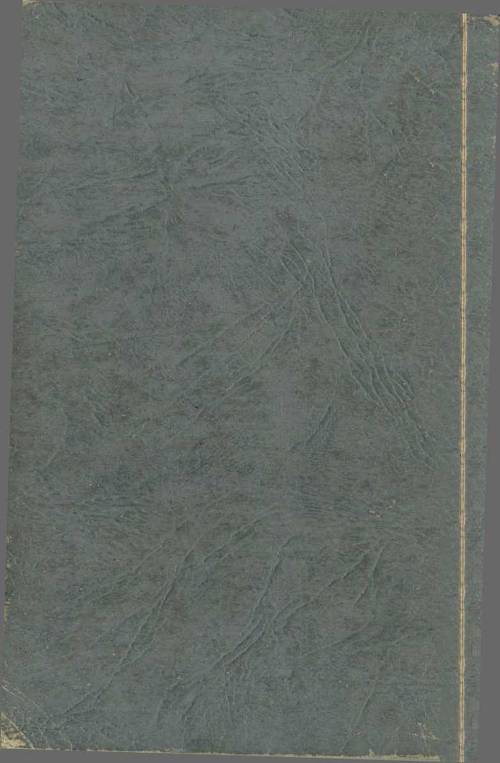 1	В. Brecht. Versuche, Heft 11, Berlin, 1952, S. 73.1	В. Brecht. Versuche, Heft 11, Berlin, 1952, S. 96.1 В. Brecht. Versuche, Heft 9, Berlin, 1951, S. 83. 4 Й911 В. Brecht. Anmerkungen zum Volksstiick, Versuche, Heft 10, Berlin, 1951.1 В. Brecht. Versuche, Heft 10, Berlin, 1051, S. 111.V. ПОСЛЕДНИЕ ПЬЕСЫ БРЕХТАВ последний roll пребывания в США «Кавказский 'Брехт создал аллегорическую пьесу меловой круг» «Кавказский мелоьой круг» (1947), сюжет которой заимствовав из старинной китайской легенды о .меловом круге. В предисловии к пьесе автор пишет, что в китайской легенде подлинная1	В. Brecht. Versuche, Heft 9. Berlin, 1951, S. 90.